Sejarah Berdirinya dan Kontribusi Pondok Pesantren Ihyaul Ulum Darud Dakwah Wal Irsyad (DDI) Baruga Kabupaten Majenne Sulawesi Barat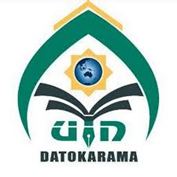 SKRIPSIDiajukan untuk Memenuhi Salah Satuh Sayarat Memperoleh Gelar Sarjana Humaniorah (S. HUM )Fakultas Ushuluddin Adab dan Dakwa (FUAD) Universitas Islam Negeri (UIN)  Datokarama PaluOLEHSamsurijal 18.4.19.0028FAKULTAS USHULUDDIN ADAB DAN DAKWAH UNIVERSITAS ISLAM NEGERI DATOKARAMA PALU 2023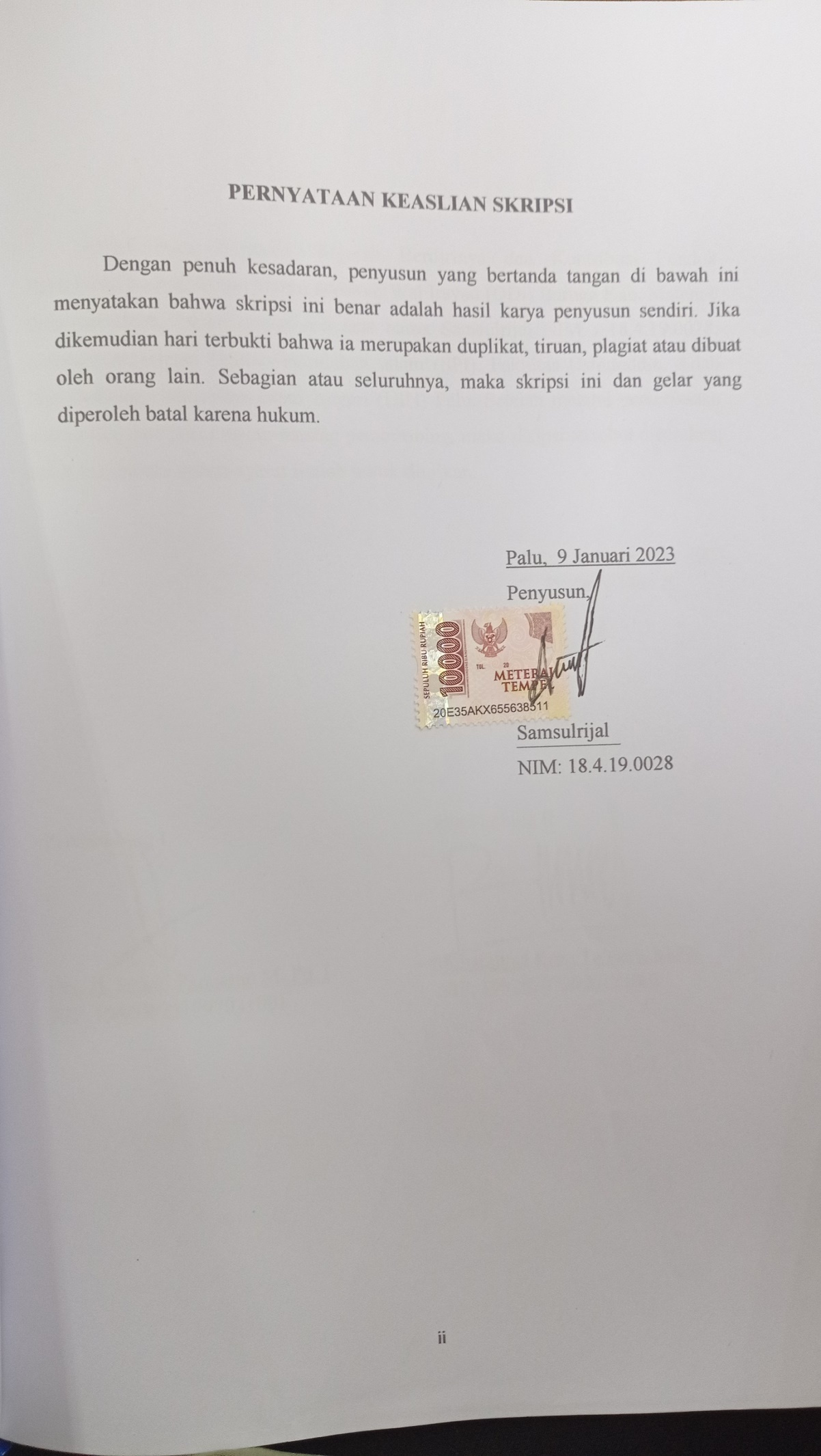 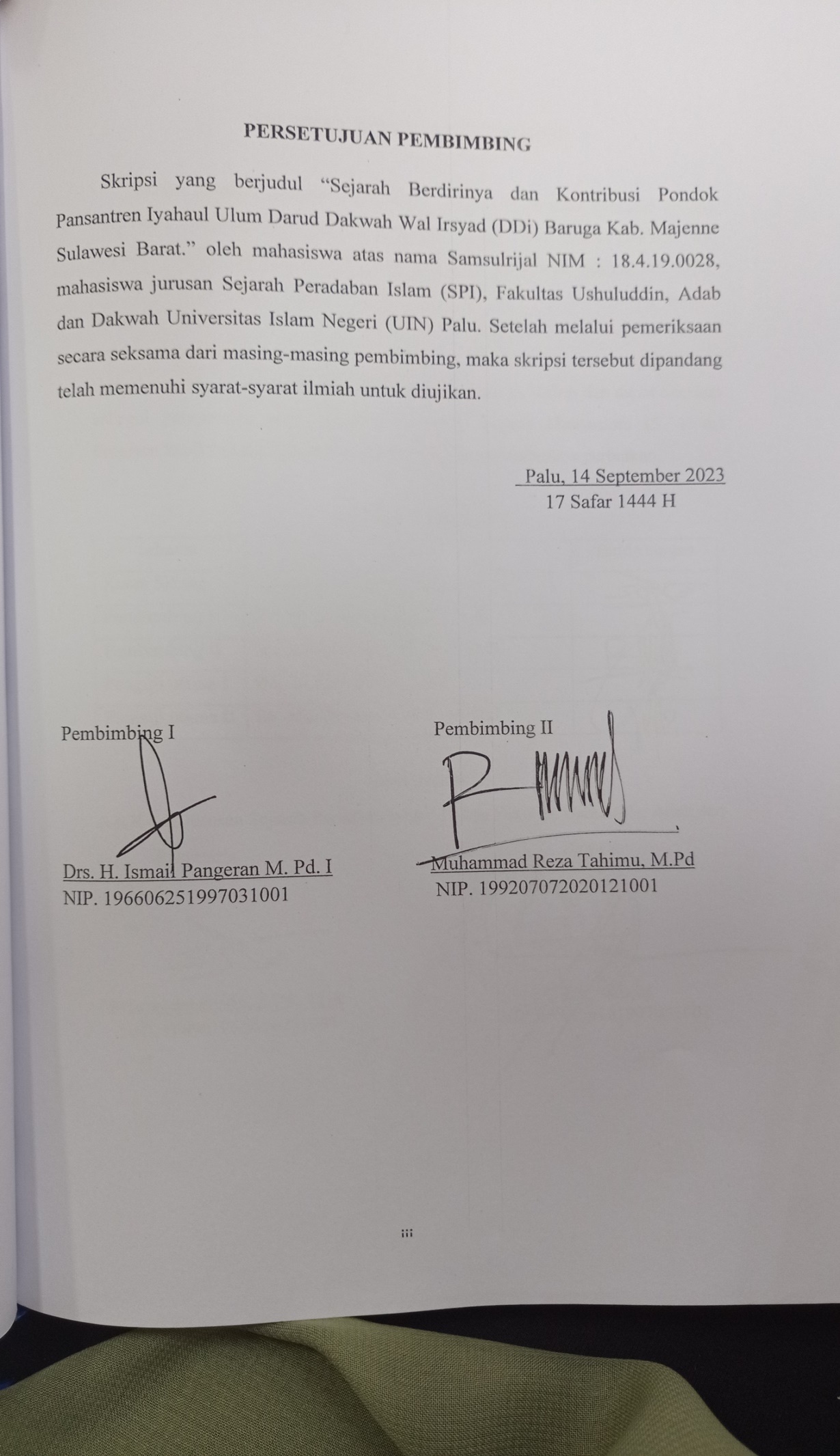 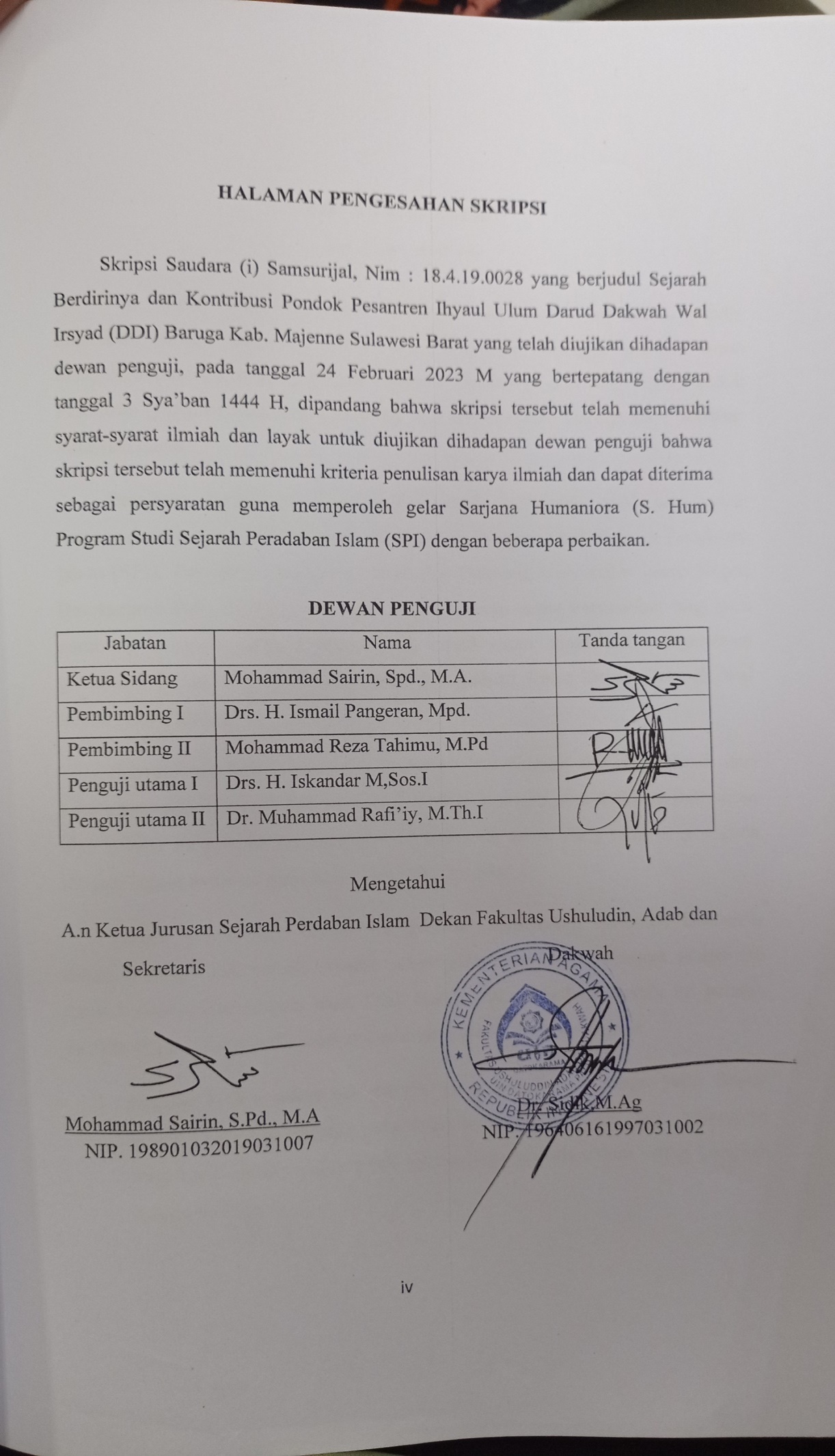 KATA PENGANTAR	Puji syukur kehadirat Allah SWT karena dengan rahmatnya penulis diberikan berkat, kekuatan, kasih dan rahmatnya sehingga penulis dapat menyelesaikan skripsi yang berjudul Sejarah Berdirinya dan Kontribusi Pondok Pesantren Iyahaul Ulum Darud Dakwah Wal Irsyad (DDi) Baruga Kab. Majenne Sulawesi Barat.	Penulisan skripsi ini dimaksudkan untuk memenuhi salah satu syarat mencapai gelar Sarjana Humaniora (S. Hum) di Program Studi Sejarah Peradaban Islam (SPI), Fakultas Ushuluddin, Adab dan Dakwah, Universitas Islam Negeri Datokarama Palu. Selain itu skripsi ini diharapkan dapat bermanfaat bagi para pembaca maupun peneliti dalam hal memberikan kontribusi pengetahuan gterutama dalam Sejarah Pondok Pesantren Iyahaul Ulum Darud Dakwah Wal Irsyad (DDi) Baruga.	Sebagai manusia biasa yang memiliki keterbatasan dan tidak luput dari kesalahan, penulis menyadari bahwa penulisan ini masih jauh dari kata sempurna, oleh karena itu penulis mengharapkan kritik serta saran yang membangun guna sebagai bahan evaluasi pada kesempatan ini penulis.	Dalam penyelesian skripsi ini, penulis menemukan beberapa hambatan dalam berbagai hal, namun banyak pihak yang membantu sehingga skripsi ini dapat terselesaikan dengan baik. Oleh karena itu, pada kesempatan ini penulis mengucapkan terimakasih sebesar-besarnya kepada yang terhormat:Kepada kedua orang tua penulis yang paling di sayangi, yaitu Bapak Suandi, dan ibu Saharia yang telah memberikan kasih dan  sayangnya yang tiada hentinya dan selalu mendukung penulis dalam setiap Langkah hingga saat ini.Bapak Prof. H Sagaf S. Pettalongi, M.Pd selaku Rektor Universitas Islam Negeri (UIN) Datokarama Palu beserta segenap unsur pimpinan yang telah mendorong dan memberi kebijakan kepada penulis dalam berbagai hal.Bapak Dr. H. Sidik, M.Ag. Selaku Dekan Fakultas Ushuluddin Adab dan Dakwah yang telah memberikan arahan dan memberikan pelayanan dengan baik sehingga penulis menempuh jenjang Pendidikan sampai pada penulisan skripsi ini.Bapak Mokh. Ulil Hidayat, S.Ag., M.fil.I. selaku wakil Dekan Bidang Akademik dan Kelambagaan, Bapak Dr.Syamsuri, S.Ag., M.Ag selaku wakil Dekan Bidang Keuangan dan Kerjasama, dan Ibu Dr. Nurhayati S.Ag., M.Ag selaku wakil Dekan Bidang Kemahasiswaan  Fakultas Ushuluddin Adab dan Dakwah.Bapak Muhammad Patri Arifin, S.Th.I. selaku ketua jurusan, dan Bapak Mohammad Sairin, S.Pd., M.A. selaku seketaris jurusan Sejarah Peradaban Islam.Bapak  Drs. H. Ismail Pangeran M.Pd, selaku Pembimbing I dan Bapak Muhammad Reza Tahimu, M.Pd. selaku Pembimbing II yang dengan ikhlas telah membimbing  penulis dalam menyusun skripsi ini hingga selesai sesuai harapan.Segenap Bapak dan Ibu Dosen di Tataran Fakultas Ushuluddin Adab dan Dakwan UIN Datokarama Palu yang telah mengajarakan berbagai bidang ilmu kepada penulis dalam menyusun  skripsi ini hingga selesai sesuai harapan.Kepada Kedua Saudara kandung Ade Trisardedy dan Saudari Mutmainnah yang telah memberikan semangat dan dukungan kepada penulis yang menyusun skripsi ini.Kepada Sahabatku Sultan Umar dan Ahmad fauzi yang telah menemani hari-hari penulis dan selalu membantu penulis mengalami kendala.Kepada Teman-teman  seangkatan kampus saya yang selaku meberikan semangat kepada penulisKepada Anisya yang selalu menjadi support system penulis dan selalu membantu penulis dalam berbagai hal, termasuk dalam penulisan skripsi ini hingga selesai.Tak lupa pula diri sendiri yang sudah berjuang melewati berbagai rintangan yang menghadang dan mampu melewatinya hingga di titik saat ini, semoga bisa menjadi lebih kuat dari ini dan seterusnya.Kepada seluruh pihak yang tidak dapat penulis sebutkan satu-persatu, namun turut meiliki andil dalam perjalan hidup penulis terutama dalam menyelesaikan skripsi ini.Pada akhirnya, penulis ingin mengucapkan terimakasih kepada semua pihak, tak lupa pula penulis senantiasa berdoa, semoga segala bantuan yang telah diberikan mendapat balasan yang tak terhingga dari Allah SWT.							Palu, 24 Februari 2023 M								3 Sya’ban, 1444 H								Penulis                                                                                               		 Samsurijal                                                                                                  	 	NIM. 18.4.19.0028DAFTAR ISIHALAMAN SAMPUL	   	iHALAMAN PERNYATAAN KEASLIAN SKRIPSI		    iiHALAMAN PERSETUJUAN		    iiiHALAMAN PENGESAHAN	    v KATA PENGANTAR		    ivDAFTAR ISI		  viiDAFTAR TABEL		 ix DAFTAR LAMPIRAN		xABSTRAK		 xiBAB I   PENDAHULUANLatar Belakang			1Rumusan Masalah			11Tujuan  Penelitian			11Kegunaan Penelitian			11Penegasan Istilah			12Garis-Garis Besar Isi 			 13BAB II  PEMBAHASANPenelitian Terdahulu 			15Sejarah Secara Umum		   18Sejarah Pondok Pondok Pesantren			25Sejarah Perjalanan Pondok Pesantren di Indonesia 			31Pendidikan Pesantren di Indinesia 	 		36Pengaruh Pondok Pesantren			42Kerangka Pikir			46BAB III METODE PENELITIANJenis Penelitian			47Lokasi Penelitian			49Kehadiran Peneliti	 		49Data dan Sumber Data			50Teknik Pengumpulan Data	 		51Teknik Analisis Data	  	53Pengesahan Keabsahan Data			53BAB IV METODE PENELITIANGambaran Umum Pesantren Darud Dakwah Wal Irsyad (DDI)			59Sejarah Berdirinya Pondok Pesantren			59Kontribusi Pondok Pesantren.			62BAB V PENUTUP Kesimpulan		72Saran		73DAFTAR TABELPenelitian Terdahulu	...12ABSTRAKNama		: SamsurijalNIM		: 18.4.19.0028Jurusan	: Sejarah Peradaban IslamJudul Skripsi : Sejarah Berdirinya dan Kontribusi Pondok Pesantren Iyahaul Ulum Darud Dakwah Wal Irsyad (DDi) Baruga Kab. Majenne Sulawesi BaratPenelitian ini membahas tentang: 1). Bagaimana sejarah berdirinya pondok pasantren DDi Baruga?. 2). Apa kontribusi DDi Baruga terhadap Masayarakat?. Adapun tujuan dari penelitian ini, yakni bertujuan untuk: 1). Untuk mengentahui sejarah berdirinya DDi Baruga. 2). Untuk mengetahui kontribusi DDi Baruga terhadap Masyarakat.Metode yang digunakan pada penelitian ini adalah metode penelitian sejarah yang meliputi pemilihan topik, tahapan Heuristik (pengumpulan sumber), kritik sumber (verifikasi data), interprestasi (penafsiran), dan Histriografi (penulisan). Sumber data yang diperoleh dari data primer dan skunder, yang Teknik pengumpulan datanya menggunkan metode observasi, wawancara, dan dokumentasi. Setelah menganalisis data tersebut, langkah akhir dari penelitian tersebut yaitu melakukan pengecekan keabsahan data untuk membuktikan bahwa penelitian tersebut benar-benar absah keberadaanya.Berdasarkan hasil pembahasan, dapat disimpulkan bahwa 1). Berdirinya Pondok Pesantren Ihyaul Ulum DDI Baruga adalah bermula dari didirikannya Madrasah Arabiyah Islamiyah (MAI) Baruga pada tahun 1946, dimana MAI Baruga merupakan cabang dari Madrasah Arabiyah Islamiyah Mangkoso. Kemudian Pengurus Cabang DDI (PC-DDI) berkeinginan untuk menjadikan kedua madrasah menjadi Pondok Pesantren DDI. Pendirian Pondok Pesantren Ihyaul Ulum DDI Baruga ini lahir berdasarkan kesepakatan Pengurus Cabang DDI Baruga dalam musyawarah kemudian pendiriannya direstui oleh PB-DDI berdasarkan SK Nomor: PB/B-II/26/IV/1985. 2). Adapun kontribusi pondok pesantren dalam masyarakat yaitu Semenjak adanya pondok pesantren, masyarakat baruga lebih fokus dalam meningkatkan ilmu pengetahuan agama mereka. Kemudian, karena adanya pondok pesantren ini juga dapat memberikan dorongan dan manfaat kepada masyarakat untuk meperhatikan dan mengutamakan kode etik dalam berkomunikasi sesama masyarakat, contohnya seperti adab dalam berbicara sesama masyarakat, adab dalam bertamu, dsb.dan Karna adanya pondokpesantren ini juga  kita lebih mengetahui tuhan atau sampencita dan kita lebih paham hidup dari mana kita dan akan kemana kita setelah mati atau meninggalkan dunia. dan apa yg  kita bawah seteleh mati.dan adanya  pondok pesantren, msyarakat baruga lebih mengutamakan akhirat dari pada dunia .  BAB IPENDAHULUANLatar  BelakangSuatu hal yang tidak terlepas dalam wacana pendidikan di Indonesia adalah Pondok Pesantren. Ia adalah pendidikan pertama dan tertua di Indonesia. Keberadaannya mengilhami model dan sistem-sistem yang ditemukan saat ini. Ia bahkan tidak lapuk dimakan zaman dengan segala perubahannya. Karenanya banyak pakar, baik lokal maupun internasional melirik Pondok Pesantren sebagai bahan kajian. Tidak jarang beberapa tesis dan disertasi menulis tentang lembaga pendidikan Islam tertua ini.Di antara sisi yang menarik para pakar dalam mengkaji lembaga ini sejak dilancarkannya perubahan atau modernisasi pendidikan Islam di berbagai kawasan Dunia Muslim, tidak banyak lembaga-lembaga pendidikan tradisional Islam separti pesantren yang mampu bertahan disamping karena “modelnya”. Sifat ke-Islaman dan ke-Indonesiaan yang terintegrasi dalam pesantren menjadi daya tariknya. Belum lagi kesederhanaan, sistem dan manhaj yang terkesan apa adanya, hubungan Kyai dan Santri serta keadaan fisik yang serba sederhana. Walau di tengah suasana yang demikian, yang menjadi magnet terbesar adalah peran dan kiprahnya bagi masyarakat, negara dan umat manusia yang tidak bisa dianggap sepele atau dilihat sebelah mata. Sejarah membuktikan besarnya konstribusi yang pernah dipersembahkan lembaga yang satu ini, baik di masa pra kolonial, kolonial dan pasca kolonial, bahkan di masa kini pun peran itu masih tetap dirasakan. Pesantren memiliki sejarah yang panjang dimasa lalu. Proses Islami di nusantara tidak lepas dari pengaruh Pondok Pesantren yang merupakan tempat orang belajar agama Islam lebih dalam. Melalui pendidikan agama Islam sendiri, proses internalisasi agama Islam diwariskan dari generasi ke generasi. Nilai-nilai kehidupan di Pesantren tersebut seperti mendarah daging yang menjadi sistem nilai yang dipakai umat Islam sampai saat ini. Pesantren sendiri merupakan sistem pendidikan tradisional yang masih eksis sampai saat ini. Adanya Pondok Pesantren sendiri mampu membentuk keberagaman dan perilaku masyarakat Muslim menjadi lebih tertata dengan baik dari generasi ke generasi. Dakwah-dakwah para alim ulama saat itu, Pesantren sebagai media Islamisasi masyarakat nusantara yang dengan mudah mampu diterima oleh masyarakat pribumi saat itu. Dalam catatan sejarah, peran Walisongo sebagai titik utama Islamisasi masyarakat nusantara, sangat penting perannya. Kearifan lokal pola dakwah Walisongo yang memahami karakter masyarakat nusantara menjadikan Islam menjadi agama yang besar dianut masyarakat Indonesia sampai saat ini. selanjutnya, kearifan lokal dakwah para ulama Pesantren sebagai dakwah Islam yang bagus dalam dunia pendidikan.Pesantren merupakan lembaga pendidikan agama Islam yang tumbuh dan berkembang dengan pesat bersamaan dengan transformasi kekuatan politik yang ada di nusantara. Dalam dinamika perkembangannya, Pesantren yang sangat bercirikan agama ini, tidak hanya menyelenggarakan kegiatan dalam kehidupan pendidikan agama Islam yang dalam artian mengenalkan sosialisasi nilai-nilai dan tradisi serta mengembangkan profesi, namun juga dalam kegiatan bidang keilmuan yang sangat khas. Dalam kehidupan Pesantren yang dikenal sebagai Pondok Pesantren selalu mengenalkan tradisi Islam yang berintegrasi dengan kebudayaan tradisional dimasa lalu. Dalam tradisi Pesantren sendiri, kitab kuning menjadi ciri dan identitas yang tidak dapat dilepaskan. Adanya Pondok Pesantren sendiri di Indonesia diawali oleh perkembangan agama Islam yang dibawa para pedagang di nusantara sejak zaman Kerajaan hindu Buddha. Seiring banyaknya masyarakat yang menerima dan mau belajar agama Islam, maka perkembangan Pesantren semakin meluas. Kemudian tokoh-tokoh agama, seperti Walisongo memiliki peran yang besar dalam perkembangan Pesantren di Indonesia.Pesantren dapat tumbuh dan berkembang atas kerjasama masyarakat yang terdiri dari Kyai, santri, dan masyarakat sekitar termasuk perangkat Desa. Pesantren sendiri berdiri sebagai lembaga Islam yang berdiri sendiri atau otonom tanpa pengaruh dari pihak-pihak lain kecuali atas izin pihak Kyai. Kyai sebagai pemimpin Pondok Pesantren sendiri telah banyak memberikan pengaruh yang luar biasa bagi para santrinya. Sosok Kyai sangat disegani dan dihormati bagi semua lulusan Pondok Pesantren dimanapun mereka berada. Kehidupan Pesantren sangat bernuansa Islami, yang membedakan dengan kehidupan masyarakat pada umumnya. Didalam lingkungan Pesantren sendiri, santri yang telah memondok harus menaati peraturan yang berlaku didalam Pondok Pesantren tersebut. Para santri yang melanggar peraturan akan mendapat hukuman konsekuensi pelanggaran yang pernah dilakukannya. Kehidupan Pesantren sendiri tidak dapat lepas dari peran Kyai yang memberikan warna kehidupan Pesantren sesuai kulturnya masing-masing.Menurut Kamal, saat ini pengembangan Pondok Pesantren seiring perkembangan zaman mulai mengembangkan diri sebagai Pesantren yang modern. Pondok Pesantren saat ini bukan hanya sebagai tempat belajar agama Islam, namun juga mulai membuka pembelajaran keilmuan secara umum. Meskipun demikian, sistem pembelajaran yang masih tradisional juga masih berlaku, seperti sorongan, bandongan, halaqah yang saat ini disesuaikan dengan sistem pembelajaran modern. Sistem pembelajaran yang membuka keilmuan umum dilingkungan Pondok Pesantren menandakan Pesantren siap untuk mengikuti perkembangan zaman, dan dampaknya akan dirasakan oleh masyarakat umum. Lulusan Pesantren bukan hanya sebagai tempat menimba ilmu agama saja, namun juga pengembangan ilmu pengetahuan umum yang dibutuhkan oleh lembaga-lembaga negara Indonesia. Tentu dengan demikian, Pesantren menerapkan kurikulum yang disesuaikan dengan kurikulum negara. Pesantren membuka bidang keilmuan lain, seperti matematika, fisika, bahasa Inggris, dan sejarah. Dengan demikian, Pesantren mulai merekrut lulusan perguruan tinggi yang sesuai bidang mata pelajaran yang dibutuhkan. Berdasarkan hal tersebut, Pesantren berusaha memadukan unsur agama dan ilmu-ilmu pengetahuan umum, dengan tetap menjaga nilai-nilai spiritual disamping pengetahuan terhadap kemajuan zaman.Pesantren merupakan lembaga pendidikan agama Islam yang tumbuh dan berkembang dengan pesat bersamaan dengan transformasi kekuatan politik yang ada di nusantara. Dalam dinamika perkembangannya, Pesantren yang sangat bercirikan agama ini, tidak hanya menyelenggarakan kegiatan dalam kehidupan pendidikan agama Islam yang dalam artian mengenalkan sosialisasi nilai-nilai dan tradisi serta mengembangkan profesi, namun juga dalam kegiatan bidang keilmuan yang sangat khas. Dalam kehidupan Pesantren yang dikenal sebagai Pondok Pesantren selalu mengenalkan tradisi Islam yang berintegrasi dengan kebudayaan tradisional dimasa lalu. Dalam tradisi Pesantren sendiri, kitab kuning menjadi ciri dan identitas yang tidak dapat dilepaskan. Adanya Pondok Pesantren sendiri di Indonesia diawali oleh perkembangan agama Islam yang dibawa para pedagang di nusantara sejak zaman Kerajaan hindu Buddha. Seiring banyaknya masyarakat yang menerima dan mau belajar agama Islam, maka perkembangan Pesantren semakin meluas. Kemudian tokoh-tokoh agama, seperti Walisongo memiliki peran yang besar dalam perkembangan Pesantren di Indonesia.Pondok Pesantren merupakan lembaga pendidikan Islam yang tertua di Indonesia. Lembaga pondok pesantren memainkan peranan penting dalam usaha memberikan pendidikan bagi bangsa Indonesia terutama pendidikan agama. Kehadiran pondok pesantren di tengah–tengah masyarakat tidak hanya sebagai lembaga pendidikan, tetapi juga sebagai lembaga penyiaran agama dan sosial keagamaan. Sebagai lembaga penyiaran agama pesantren melakukan kegiatan dakwah di kalangan masyarakat, dalam arti kata melakukan aktivitas menumbuhkan kesadaran beragama untuk melaksanakan ajaran–ajaran Islam secara konsekuen sebagai pemeluk agama Islam. Sebagai Lembaga sosial pesantren ikut terlibat dalam menangani masalah–masalah sosial yang dihadapi masyarakat. Dalam perkembangannya pondok pesantren mengalami dinamika sesuai dengan situasi dan kondisi bangsa Indonesia.Pondok pesantren berasal dari dua kata, yaitu pondok dan pesantren. Pondok berasal dari bahasa Arab “Funduq” yang berarti tempat menginap, atau asrama. Sedangkan pesantren berasal dari bahasa Tamil, dari kata santri, diimbuhi awalan pe dan akhiran –an yang berarti para penuntut ilmu.Menurut Zamkhsyari Dhofir, istilah pondok pesantren berasal dari pengertian asrama. Asrama para santri yang disebut pondok atau tempat tinggal yang dibuat dari bambu atau barangkali berasal dari kata Arab ‘funduq’ yang berarti hotel atau asrama. Istilah pondok pesantren ini muncul saat agama Islam mulai dikenalkan oleh para pedagang dari berbagai negeri yang berdagang sambil menyebarkan agama Islam. Selanjutnya agama Islam dikembangkan oleh para Walisongo atau Wali Sembilan. Dalam perjalanan sejarah, para Walisongo tersebut menyebarkan agama Islam kepada masyarakat yang waktu itu masih menganut agama animism, dinamisme dan juga Hindu-Buddha. Penyebaran agama Islam sendiri melalui berbagai aktivitas yang disesuaikan dengan budaya dan kearifan lokal masyarakat nusantara. Seiring berjalannya waktu penyebaran agama Islam dipusatkan di Surau atau Masjid, yang kemudian dikembangkan disebuat pondok pesantren.Secara terminologi, pesantren adalah suatu lembaga pendidikan berbasis agama Islam yang dikonsep dengan sistem tinggal didalam lingkungan pondok pesantren atau sistem asrama. Didalam lingkungan pondok pesantren ini para penghuni pondok pesantren hidup dalam suasana Islami sesuai yang diajarkan dalam pendidikan agama Islam pesantren. Di dalam pondok pesantren ini figur atau pemimpin yang menjadi panutan dan sangat dihormati adalah seorang kyai. Kyai atau ustad biasanya memiliki keilmuan agama yang sangat tinggi. Mereka banyak menimba ilmu di pondok pesantren didalam dan diluar negeri dan mentransfer ilmunya kepada santri saat mengabdi di sebuah pondok pesantren tersebut. Sebagai pusat belajar agama Islam yang meliputi belajar kitab suci Al-Qur’an, Kitab Kuning, dan sebagai keilmuan yang berbasis Islam, sering dilakukan didalam masjid. Masjid-masjid ini menjadi kajian pembelajaran agama Islam yang mendalam. Pesantren ini dapat dikatakan sebagai lembaga pendidikan sekaligus sebagai tempat menginternalisasikan ajaran agama Islam dalam kehidupan sehari-hari agar kedepan santri yang belajar di pondok pesantren memiliki tingkah laku dan kebiasaan yang baik dan berguna dilingkungan masyarakat. Santri-santri tersebut dibekali ilmu agama yang kuat dan nilai-nilai Islami yang dapat digunakan untuk kemaslahatan masyarakat umum dimanapun mereka berada. Masyarakat sendiri akan mengangkat para lulusan pesantren sebagai orang yang pandai ilmu agama. Santri-santri tersebut harus siap saat sudah kembali dan bergaul dilingkungan masyarakat untuk mengimplementasikan ilmunya.Pesantren merupakan lembaga pendidikan tradisional Islam untuk memahami, menghayati dan mengamalkan ajaran agama Islam dengan menekankan pentingnya moral agama Islam sebagai pedoman hidup bermasyarakat sehari-hariPesantren memiliki peran penting dan strategis dalam upaya perlindungan dan pengelolaan lingkungan hidup. Hal ini dapat dilihat dari beberapa hal yang melatarbelakanginya sebagai lembaga syiar agama Islam yang memegang kendali paling penting dalam tatanan masyarakat dan hubungan dalam kehidupan manusia. Di Indonesia pondok pesantren merupakan lembaga tempat penyebaran agama sekaligus sebagai lembaga pendidikan Islam yang relatif tua yang mampu bertahan dan berkembang hingga saat ini. Sebagai lembaga Islam, pondok pesantren telah berusaha meningkatkan kecerdasan rakyat dan moral bangsa. Apabila diperhatikan dengan seksama, dapatlah dikatakan bahwa pondok pesantren memiliki tujuan ganda. Sebagai institusi, pondok pesantren mempertahankan nilai-nilai keislaman dengan titik berat pada aspek pendidikan. Di pihak lain, pondok pesantren memiliki peran dan fungsi terhadap peningkatan pendidikan masyarakat sebagai upaya meningkatkan kualitas sumber daya manusia guna membentuk masyarakat yang berperilaku dan paham akan nilai-nilai Islam. Pesantren sebagai lembaga pendidikan Islam mengalami perkembangan bentuk sesuai dengan perubahan zaman serta adanya dampak kemajuan ilmu pengetahuan dan tekhnologi. Akan tetapi, pondok pesantren tetap merupakan lembaga pendidikan agama Islam yang tumbuh dan berkembang dari masyarakat untuk masyarakatPesantren adalah lembaga yang dapat dikatakan merupakan wujud proses perkembangan sistem pendidikan Islam yang juga memerlukan inovasi dalam pendidikan, bukan hanya pendidikan bagi santri di dalammnya akan tetapi juga pendidikan masyarakat di sekitarnya yang berbentuk kegiatan-kegiatan yang banyak mengkaji keagamaan.Sistem pendidikan pesantren dapat diselenggarakan dengan biaya yang relatif murah karena semua kebutuhan belajar mengajar disediakan bersama oleg para anggota pesantren dengan dukungan masyarakat sekitarnyaTujuan Pondok PesantrenAdapun tujuan dibentuknya pondok pesantren adalah: Mencetak ulama yang menguasai ilmu –ilmu agama  hendaknya ada pengawal umat yang memberi peringatan dan pendidikan pada umatnya untuk berfikir, berprilaku serta berkarya sesuai dengan ajaran IslamMendidik muslim yang dapat melaksanakan syariat agama Para santri yang telah menamatkan pelajarannya, walaupun tidak sampai ke tingkat ulama, setidaknya mereka harus mempunyai kemampuan melaksanakan syariat agama secara nyata dalam rangka mengisi, membina dan mengembangkan suatu peradaban dalam perspektif IslamiMendidik agar objek memiliki ketranpilan dasar yang relevan dengan terbentuknya masyarakat beragama Tujuan khusus, yaitu mempersiapkan para santri untuk menjadi orang yang alim dalam ilmu agama yang diajarkan oleh kyai yang bersangkutan serta mengamalkannnya dalam masyarakat. Tujuan umum, yaitu membimbing anak didik untuk menjadi manusia yang berkepribadian Islam yang sanggup dengan ilmu agamanya menjadi muballigh Islam dalam masyarakat sekitar melalui ilmu dan amalnya.Profil Pondok Pesantren DDIPondok Pesantren Ihyaul Ulum DDI Baruga berdiri pada tahun 1985 M/1405 H, pondok pesantren ini beralamat di Jl. Muhammad Saleh Bone No. 01 Baruga. Berdirinya pondok pesantren adalah bermula dari didirikannya Madrasah Arabiyah Islamiyah (MAI) Baruga pada 17  Februari  1947, dimana MAI Baruga merupakan Cabang dari Madrasah Arabiyah Islamiyah Mangkoso.Sebagai pemimpin pondok pesantren, KH. Muslih Nur Husain, Lc., M. Ag, bersama rekan-rekannya membuat suatu program dimana program tersebut berjalan pada bidang usaha. Biaya operasional pondok pesantren berasal dari infak para santri/santriwati, para donatur dan sumbangan-sumbangan lainnya. Adapun usaha-usaha  yang dibuat dari program ini, yaitu minimarket, depot air dan ternak sapi. Sehingga dengan adanya program tersebut dapat membantu biaya operasional yang dibutuhkan pondok pesantren dan para santri/santriwati,Rumusan  MasalahBerdasarkan  latar  belakang  di  atas  maka  yang  menjadi  rumusan  masalah  adalah  sebagai  berikut:Bagaimana sejarah berdirinya pondok pasantren DDi Baruga ?Apa kontribusi DDi Baruga terhadap Masayarakat ?Tujuan  penelitian  Adapun  menjadi  tujuan  dari  penelitian  ini  adalah  :Untuk mengentahui sejarah berdirinya DDi BarugaUnuk mengetahui kontribusi DDi Baruga terhadap MasyarakatKegunaan  PenelitianSegi  teoritis  penelitian  di  harapkan  dapat  memberikan  sumbang  saran  dan  ilmu  terhadap  perkembangan  di  dunia  pendidikan  khususnya  di  bidang  sejarah  dan  agama.Sebagai  faham  sejarah  Islam  bagi  masyarakat  terutama  bagi  masyarakat  di  Kabupaten  Majenne  dan  secara  umum  masyarakat  Sulawesi  Barat.Penegasan IatilahPenegasan  istilah  di  muat  oleh  penulis  agar  tidak  ada  kesalapahaman  istilah  dalam  skripsi.SejarahSejarah berasal dari suatu kejadian dan peristiwa yang terjadi pada masa lampau, Kata sejarah berasal dari bahasa Arab (šajaratun) yang artinya pohon. Dalam bahasa Arab, kata sejarah disebut Tarikh. Adapun kata tarikh dalam bahasa Indonesia artinya waktu. Kata Sejarah lebih dekat pada bahasa Yunani yaitu historia yang berarti ilmu.PesantrenMenurut KBBI “Pesantren merupakan tempat/asrama santri atau tempat murid-murid belajar mengaji dan sebagainya. Pesantren  adalah  sebuah  lembaga  pendidikan  Islam  tradisional  yang  para  siswanya  tinggal  bersama  dan  belajar  di  bawah  bimbingan  guru  yang  lebih  dikenal  dengan  sebutan  kiai  dan  mempunyai  asrama untuk  tempat  menginap  santri”.  Santri  tersebut  berada  dalam  kompleks  yang  juga  menyediakan  masjid  untuk  beribadah,  ruang  untuk  belajar,  dan  kegiatan  keagamaan  lainnya.  Kompleks  ini  biasanya  dikelilingi  oleh  tembok  untuk  dapat  mengawasi  keluar  masuknya  para  santri  sesuai  dengan  peraturan  yang  berlaku.Pesantren  juga  dapat  dipahami  sebagai  lembaga  pendidikan  dan  pengajaran  agama,  umumnya  dengan  cara  nonklasikal,  di  mana  seorang  kiai  mengajarkan  ilmu  agama  Islam  kepada  santri-santri  berdasarkan  kitab-kitab  yang  ditulis  dalam  bahasa  Arab  oleh  Ulama  Abad  pertengahan,  dan  para  santrinya  biasanya  tinggal  di  pondok  (asrama)  dalam  pesantren  tersebut.DDi“Darud  Da'wah  wal  Irsyad  (Arab:  دار  الدعـوة  والإرشـاد  Dār  ad-Da'wah  wal-Irsyād),  disingkat  DDi,  adalah  organisasi  massa  Islam  dari  Sulawesi  Selatan.  DDI  didirikan  pada  17  Februari  1947  melalui  musyawarah  alim  ulama  Ahlussunnah  wal  Jamaah  se-Sulawesi  Selatan  di  Madrasah  Arabiyah  Islamiyah  (MAI)  Mangkoso”.Garis-garis  Besar  IsiUntuk  memudahkan  pemahaman,  penjelasan    dan  penelaah  pembahasan  pokok  permasalahan  yang  akan  di  bahas,  maka  skripsi  ini  disusun  dalam  lima  bab  yaitu:Bab  I  adalah  pendahuluan  yang  terdiri  dari  lima  sub  Bab  yang  yakni  tetang  latar  belakang  masalah,  rumusan  masalah,  tujuan  penelitian  kegunaan  penelitian  penegasan  istilah  dan  garis-garis  besar  isi.Bab  II  adalah  kajian  Pustaka, berisi tentang referensi-referensi penelitian yang telah dilakukan yakni membahas  secara  teoritis  mengenai  pengetahuan  tentang  sejarah  berdirinya  pondok  pasantren. Yang mana dari hasil penelitian-penelitian tersebut, menjadi acuan dalam penyusunan skripsi ini. Bab  III  adalah  metode  penelitian yang mengemukakan  beberapa  metode  sebagai  pengembangan  penbahasan  ini  menjadi  jenis  penelitian,  lokasi  penelitian,  kehadiran  peneliti  data  dan  sumber  data,  teknik  pengumpulan  data,  teknik  analisis  data  serta  pengecekan  keabsahan  data.Bab IV adalah hasil penelitian yang mana berisi tentang hasil penelitian yang telah dilakukan, yaitu berisi tentang profil pondok pesantren Iyahaul Ulum Darud Dakwah Wal Irsyad (DDI) Baruga.Bab V adalah penutup, yang meliputi kesimpulan dan saran terhadap pondok pesantren.BAB  II   KAJIAN  PUSTAKAPenelitian  TerdahuluDari  tinjaun  penulis  di  perpustakaan  UIN  Datokarama  Palu  maupun  dengan  membaca  beberpa  buku  yang  berkaitan  penelitian  sebelumnya  yang  menbas  tentang  Sejarah Berdirinya dan Kontribusi Pondok Pansantren Iyahaul Ulum Darud Dakwah Wal Irsyad (DDi) Baruga Kab. Majenne Sulawesi Barat.Akan  tetapi,  penulis  menemukan  beberpa  penelitian  tetang  yang  berkaitang  dengan  penelitian  penulis.Pertama, Skripsi Ahmad  Edi  Wibowo, yang berjudul “Sejarah  perkembangan  Pondok  pasantren  Al-Falah  Pacul  Bojonegoro”  fakultas  Adab  dan  Humaniora,  Universitas  Islam  Negeri  Sunan  Apel  Surabaya, bahwa :Faktor  penghambat  dan  pendukung  perkembangan  Pondok  Pesantren  Al-Falah  Pacul  bojonegoro  antara  lain:  Faktor  pendukung,  peran  K.  H.  Masyhudi  dan  keluarga  ndalem  penyokong  keilmuan  dan  keuangan,  serta  pengurus  yang  mengabdikan  dirinya  pada  pondok  pesantren.  Faktor  penghambat,  kurangnya  dari  para  alumni  yang  menetap  untuk  mengabdikan  dirinya  di  pondok  pesantren  menjadikan  sulitnya  mencari  generasi  penerus  kepengurusan  yang  memadai  dan  tidak  adanya  donatur  keuangan  tetap  mengakibatkan  terhambatnya  pembangunan  sarana  dan  prasarana  pondok  pesantren.Adapun  persamaan  skripsi  di  atas  dengan  penulis  yaitu  sama  sama  meneliti  tentang  sejarah  Berdirinya  pondok  pesantren  apa  faktor  kendala  dan  faktor  pendukungnya,  adapun  perbedaan  terletak  pada    tempat  lokasi  dan  waktu  penelitian.Kedua, Skripsi ini ditulis oleh Muhammad  Yusuf  Achada  studi  sejarah  pradaban  islam  fakultas  adab  dan  humaniora  “Sejarah  dan  Perkembangan  Pondok  Pasantren  Daruttauhid  Al-Alawiah  Patroyudan,  Jepara,  Jawa  Tengah  1980-2016”Penulis  Menyimpulkan  bahwa  Pondok  Pesantren  Daruttauhid  Al  Alawiyah  merupakan  pondok  pesantren  yang  mempunyai  peranan  penting  dalam  dunia  pendidikan  dan  dalam  kehidupan  masyarakat  luas,  khususnya  Desa  Potroyudan,  Jepara,  Jawa  Tengah,  sekaligus  berhasil  menunjukkan  eksistensinya  dengan  bukti  mampu  bertahan  di  tengah-tengah  masyarakat  modern,  selayaknya  dapat  dibuktikan  dengan  :  Pondok  Pesantren  Daruttauhid  Al-Alawiyah  Merupakan  pondok  pesantren  yang  didirikan  berdasarkan  amanah  dari  guru  KH.  Ahmad  Jauhari  (Mbah  Johar)  serta  modal  ilmu  yang  telah  ia  pelajari  dari  beberapa  guru  di  Jawa  hingga  ke  Makkah.  Ilmu-ilmu  tersebut  menjadi  modal  utama  dalam  mendidik  para  santri.  Mbah  Johar  berhasil  membangun  rasa  simpatik  masyarakat  sekitar  untuk  peduli  dengan  pondok  pesantren,  hingga  akhirnya  ia  didaulat  menjadi  Mursyid  Toriqoh.  Hal  tersebut  dimanfaatkan  oleh  Mbah  Johar  untuk  mendirikan  majlis  pengajian  umum  yang  diselenggarakan  setiap  hari  Ahad,  dan  masih  berlangsung  hingga  sekarang.  Majlis  pengajian  tersebut  menjadi  sumber  pengetahuan  bagi  masyarakat  luas,  khususnya  masyarakat  Potroyudan,  Jepara,  Jawa  Tengah. Adapun persamaan dari peneliti adalah terletak pada sumber kajian ilmu yaitu membahas tentang sejarah perkembangan pondok Pesantren, sedangkan adapun perbedaan dari peneliti dan skripsi ini yaitu terletak pada lokasi dan focus penelitian peneliti adalah lebih mengarah kepada kontribusi apa yang di berikan pondok Pesantren DDi Baruga terhadap masayarakat Kabupaten Majenne. Pondok  Pesantren  Daruttauhid  Al  Alawiyah  berhasil  membangun  sekolah  atau  madrasah  yang  diberi  nama  MA  dan  MTS  Daruttahid.Sekolah  atau  madrasah  tersebut  menjadi  bukti  bahwa  Pondok  Pesantren  Daruttauhid  Al  Alawiyah  mampu  bertahan  hingga  sekarang.  Sekolah  atau  madrasah  tersebut  menjadi  lembaga  pendidikan  yang  menawarkan  ilmu  pengetahuan  umum  dan  agama  secara  seimbang.  Dengan  memperoleh  ilmu  pengetahuan  umum  dan  agama  secara  seimbang,  maka  para  santri  mampu  mengikuti  perkembangan  zaman  serta  mampu  mempertahankan  moral  positif  dengan  bermodalkan  ilmu  agama.Berdasarkan  uraian  di  atas  dapat  penulis  simpulkan  bahwa  Pondok  Pesantren  Daruttauhid  Al  Alawiyah  merupakan  pondok  pesantren  yang  mempunyai  peranan  penting  dalam  dunia  pendidikan  dan  dalam  kehidupan  masyarakat  luas,  khususnya  Desa  Potroyudan,  Jepara,  Jawa  Tengah,  sekaligus  berhasil  menunjukkan  eksistensinya  dengan  bukti  mampu  bertahan  di  tengah-tengah  masyarakat  modernSejarah Secara UmumDalam  Kamus Besar Bahasa Indonesia, Sejarah merupakan asal-usul atau keturunan berupa silsilah (bagan atau catatan yang menggambarkan).Kata sejarah berasal dari bahasa Arab (šajaratun) yang artinya pohon. Dalam bahasa Arab, kata sejarah disebut Tarikh. Adapun kata tarikh dalam bahasa Indonesia artinya waktu. Kata Sejarah lebih dekat pada bahasa Yunani yaitu historia yang berarti ilmu. Sejarah ialah kejadian yang asal usulnya (keturuan) dari suatu peristiwa yang benar-benar terjadi pada masa lampau, pengetahuan atau uraian dari peristiwa tersebut dan kejadian yang benar-benar terjadi di masa lampau. Dalam Ilmu Sejarah yang mengusut  (tanya-menanya) dari asal-usul suatu peristiwa yang mengandung sejarah, contohnya yaitu :Pada tanggal 17 Agustus tahun 19945 yang merupakan saat yang di tunggu-tunggu oleh bangsa Indonesia untuk menyatakan Hari Kemerdekaan.Pengertian di atas dapat ditegaskan bahwa pengertian sejarah menyangkut waktu dan peristiwa. Oleh karena itu masalah waktu penting dalam memahami peristiwa, sejarawan cenderung mengatasi masalah ini dengan membuat periodisasi. Sejarah, babad, hikayat, riwayat, atau tambo dalam bahasa Indonesia dapat diartikan sebagai kejadian dan peristiwa yang benar-benar terjadi pada masa lalu atau silsilah, terutama bagi raja-raja.Kata sejarah menurut pendapat para ahli, yaitu sebagai berikut : J. Bank berpendapat bahwa Sejarah merupakan semua kejadian atau peristiwa masa lalu. Sejarah untuk memahami perilaku masa lalu, masa sekarang dan masa yang akan datang. Robin Winks berpendapat bahwa Sejarah adalah studi tentang manusia dalam kehidupan masyarakat. Leopold von Ranke berpendapat bahwa Sejarah adalah peristiwa yang terjadiSir Charles Firth berpendapat bahwa Sejarah merekam kehidupan manusia, perubahan yang terus menerus, merekam ide-ide, dan merekam kondisi-kondisi material yang telah membantu atau merintangi perkembangnnya. John Tosh berpendapat bahwa Sejarah adalah memori kolektif, pengalaman melalui pengembangan suatu rasa identitas sosial manusia dan prospek manusia tersebut di masa yang akan datang.Henry Steele Commager berpendapat bahwa Sejarah merupakan rekaman keseluruhan masa lampau, kesusatraan, hukum, bangunan, pranata sosial, agama, filsafat. Moh. Hatta berpendapat bahwa Sejarah adalah pemahaman masa lalu yang mengandung berbagai dinamika dan problematika manusia. Sedangkan Moh. Ali mempertegas pengertian sejarah, yakni : Jumlah perubahan, kejadian atau peristiwa di sekitar kita. Cerita perubahan, kejadian, atau peristiwa di sekitar kita. Ilmu yang menyelidiki perubahan, kejadian, peristiwa di sekitar kitaRochiati Wiriatmadja berpendapat bahwa Sejarah merupakan disiplin ilmu yang menjanjikan etika, moral, kebijaksanaan, nilai-nilai spiritual, dan kultural. Sedangkan Muhammad Yamin berpendapat bahwa Sejarah adalah ilmu pengetahuan tentang cerita sebagai hasil penafsiran kejadian manusia masa lalu. Adapun Nugroho Notosusanto berpendapat bahwa Sejarah adalah peristiwa manusia sebagai makhluk bermasyarakat yang terjadi pada masa lalu. Sartono Kartodirdjo yang dikutip Haryono berpendapat bahwa Sejarah menceritakan kejadian dengan membuat kembali peristiwa tersebut secara verbal. Sedangkan Daniel dan Banks berpendapat bahwa sejarah adalah kenangan pengalaman manusia. Sedangkan Banks berpendapat bahwa kejadian di masa lalu adalah sejarah dan sejarah adalah aktualitas.penilaian dan penentuan keadaan sekarang serta arah proses masa depan. Sedangkan Ibnu Khaldun berpendapat bahwa Sejarah didefinisikan sebagai catatan peradaban manusia. Herodotus berpendapat bahwa Sejarah ialah satu kajian perputaran jatuh bangunnya masyarakat dan peradaban. Sedangkan Aristotles : Sejarah merupakan satu sistem yang meneliti kejadian awal dan tersusun dalam bentuk kronologi, peristiwa masa lalu yang mempunyai catatan, rekod-rekod atau bukti-bukti yang konkrit. Selanjutnya R. G. Collingwood berpendapat bahwa Sejarah ialah bentuk penyelidikan tentang hal-hal dilakukan manusia pada masa lalu. Sidi Gazalba berpendapat bahwa sejarah sebagai masa lalu manusia dan seputarnya yang disusun secara ilmiah dan lengkap meliputi urutan fakta dengan tafsiran yang memberi pengertian dan kefahaman tentang apa yang berlaku.Sedangkan E.H. Carr berpendapat bahwa Sejarah adalah dialog yang tak pernah selesai antara masa sekarang dan lampau, suatu proses interaksi yang berkesinambungan antara sejarawan dan fakta-fakta yang dimilikinya. Muthahhari berpendapat bahwa : ada tiga cara mendefinisikan sejarah, yaitu: Sejarah tradisional (tarikh naqli) adalah pengetahuan tentang kejadian, peristiwa dan keadaan di masa lalu yang berkaitan dengan masa kini. Sejarah ilmiah (tarikh ilmy), yaitu pengetahuan tentang hukum yang menguasai kehidupan masa lalu melalui pendekatan dan analisis atas peristiwa masa lalu. Filsafat sejarah (tarikh falsafi), yaitu pengetahuan tentang perubahan bertahap. M Yamin berpendapat bahwa Sejarah adalah ilmu yang berhubungan dengan cerita sebagai hasil penafsiran kejadian masa lalu. Gustafson berpendapat bahwa Sejarah merupakan puncak gunung pengetahuan manusia.Sedangkan Benedetto Croce berpendapat bahwa sejarah merupakan rekaman kreasi baik teoritikal maupun praktikal. Baverley Southgate berpendapat bahwa sejarah didefinisikan sebagai “studi tentang peristiwa di masa lalu”. Muthahhari mendefinisikan sejarah, yaitu sejarah ilmiah yaitu pengetahuan tentang hukum yang menguasai kehidupan masa lalu melalui pendekatan dan analisis.Moh Ali berpendapat bahwa sumber sejarah adalah segala sesuatu yang berwujud dan tidak berwujud serta berguna bagi penelitian sejarah sejak zaman purba sampai sekarang. Sumber sejarah merupakan bukti dan fakta adanya sejarah. Berdasarkan sifatnya dibagi menjadi 3 yaitu :Sumber PrimerMenurut Nugroho Notosusanto bahwa sumber yang keterangannya diperoleh secara langsung oleh yang menyaksikan peristiwa itu dengan mata kepala sendiri.Sumber SekunderDisebut juga dengan sumber kedua : sumber yang ditulis oleh sejarawan berdasarkan sumber primer atau sumber yang bukan merupakan kesaksian langsung.Sumber TersierYaitu berupa buku-buku sejarah yang disusun berdasarkan laporan penelitian ahli sejarah tanpa melakukan penelitian langsung.Berdasarkan klasifikasinya sumber sejarah dapat dibedakan sebagai berikut:Sumber TertulisSumber Tertulis adalah keterangan tertulis yang berkaitan dengan peristiwa sejarah, antara lain : prasasti, kronik, babad, piagam, dokumen, laporan, arsip, dan surat kabar. Menurut Sartono Kartodirdjo, sumber tertulis dapat diklasifikasikan menjadi berikut ini : a) Otobiografi b) Surat pribadi, catatan atau buku harian, dan c) memoirc) Surat kabard) Cerita romane) Dokumen pemerintah.Sumber LisanSumber Lisan adalah keterangan langsung dari pelakuatau saksi dari suatu peristiwa sejarah. Sumber lisan berfungsi sebagai sumber tertulis yang belum memadai. Cara yang dilakukan untuk memperoleh sumber lisan,yaitu dengan melakukan wawancara. Sebelum melakukan wawancara terlebih dahulu kita harus memiliki persiapan yang matang.Sumber Benda, Sumber rekamanSumber Benda disebut juga sebagai sumber corporal, yaitu sumber sejarah yang diperoleh dari peninggalan benda-benda kebudayaan, misalnya, alat-alat atau benda budaya, seperti kapak, gerabah, perhiasan, manik-manik, candi, dan patung. Untuk mengungkap sumber-sumber sejarah diatas diperlukan berbagai ilmu bantu, seperti:Epigrafi : ilmu yang mempelajari tulisan kuno atau prasastiArkeologi : ilmu yang mempelajari benda/peninggalan kunoIkonografi : ilmu yang mempelajari tentang patungNomismatik : ilmu yang mempelajari tentang uangCeramologi : ilmu yang mempelajari tentang keramikGeologi : ilmu yang mempelajari lapisan bumiAntropologi : ilmu yang mempelajari asal-usul kejadian serta perkembangan makhluk manusisa dan kebudayaannyaPaleontologi : ilmu yang mempelajari sisa makhluk hidupPaleoantropologi : ilmu yang mempelajari bentuk manusiaSosiologi : ilmu yang mempelajari sifat keadaan dan pertumbuhan masyarakatFilologi : ilmu yang mempelajari tentang bahasa, kebudayaan, pranata dan sejarah.Bukti peninggalan sejarah merupakan sumber penulisan sejarah. Fakta adalah hasil dari seleksi data yang terpilih. Fakta sejarah ada yang berbentuk benda konkret, misalnya, candi, patung, perkakas yang sering disebut artefak. Fakta yang berdimensi sosial disebut sociofact, yaitu berupa jaringan interaksi antar manusia, sedangkan fakta yang bersifat abstrak berupa keyakinan dan kepercayaan disebut mentifact. Bukti dan fakta sejarah dapat diketahui melalui sumber primer dan sumber sekunder. Dengan adanya fakta maka para sejarawan dapat menyusun cerita sesuai dengan bahan yang ada.Al-Qur’an merupakan kitab suci dan pedoman umat Islam sebagai mukjizat paling besar. Oleh karena itu umat Islam perlu mengkaji lebih jauh terkait isi kandungan Al-Qur’an sehingga akan diketahui hakekat makna dalam Al-Qur’an.Kandungan Al-Qur’an tentang sejarah atau kisah-kisah disebut dengan istilah Qashashul Quran. Bahkan ayat-ayat yang berbicara tentang kisah jauh lebih banyak dibanding ayat-ayat yang berbicara tentang hukum. Hal ini memberikan isyarat bahwa Al-Qur’an sangat perhatian terhadap masalah kisah, yang memang di dalamnya banyak mengandung pelajaran (ibrah).Namun secara terminologi, pengertian qashashul quran adalah kabar-kabar dalam Al-Qur’an tentang keadaan-keadaan umat masa lalu dan kenabian masa dalu, serta peristiwa-peristiwa yang telah terjadi.Sejarah Pondok PasantrenDalam catatan sejarah, Berdirinya pondok pesantren bermula dari seorang kiyai yang menetap (bermukim) disuatu tempat. Kemudian datanglah santri yang ingin belajar kepadanya dan di luar. Turut pula bermukim di tempat itu. Sedangkan biaya kehidupan dan pendidikan disediakan bersama-sama oleh para santri dengan dukungan masyarakat di sekitarnya. Hal ini memungkinkan kehidupan pesantren bisa berjalan stabil tanpa dipengaruhi oleh gejolak ekonomi di luar. Pondok Pesantren dikenal di Indonesia sejak zaman Walisongo. Karena itu Pondok pesantren adalah salah satu tempat berlangsungnya intraksi antara guru dan murid, kiyai dan santri dalam intensitas yang relatif dalam rangka mentransfer ilmu-ilmu keislaman dan pengalaman. Ketika itu Sunan Ampel mendirikan sebuah padepokan di Ampel Surabaya dan menjadikannya pusat pendidikan di Jawa. Para santri yang berasal dari pulau Jawa datang untuk menuntut ilmu agama. Bahkan di antara para santri ada yang berasal dari Gowa dan Tallo, Sulawesi. Dikatakan Pesantren Ampel yang didirikan oleh Syaikh Maulana Malik Ibrahim, merupakan cikal bakal berdirinya pesantren-pesantren di Tanah Air sebab para santri setelah menyelesaikan studinya merasa berkewajiban mengamalkan ilmunya di daerahnya masing-masing. Maka didirikanlah pondok-pondok pesantren dengan mengikuti pada apa yang mereka dapatkan di Pesantren Ampel. Sejarahnya, misalnya Pesantren Giri di Gresik bersama institusi sejenis di Samudra Pasai telah menjadi pusat penyebaran ke-Islaman dan peradaban ke berbagai wilayah Nusantara. Pesantren Ampel Denta menjadi tempat para wali yang manakemudian dikenal dengan sebutan wali songo atau sembilan wali menempa diri. Dari pesantren Giri, santri asal Minang, Datuk ri Bandang, membawa peradaban Islam ke Makassar dan Indonesia bagian Timur lainnya. lalu melahirkan Syekh Yusuf, ulama besar dan tokoh pergerakan bangsa. Mulai dari Makassar, Banten, Srilanka hingga Afrika Selatan. Di lihat dari sejarahnya, pesantren memiliki usia yang sama tuanya dengan Islam di Indonesia. Syaikh Maulana Malik Ibrahim dapat dikatakan sebagai peletak dasar-dasar pendidikan pesantren di Indonesi. Pesantren pada masa awal pendiriannya merupakan media untuk menyebarkan Islam dan karenanya memiliki peran besar dalam perubahan social masyarakat Indonesia. Pada masa awal perkembangan Islam di Nusantara, perhatian pemerintah kerajaan Islam terhadap berkembangnya pendidikan Islam cukup besar. Namun pada masa VOC maupun pemerintahan Hindia Belanda kondisi ini berubah. Masyarakat Islam yang taat seakan-akan diasingkan. Para ulama dijauhkan dari masyarakat karena dianggap membawa potensi terjadinya “kerusuhan”. Hal ini dapat dilihat dari kebijakan pemerintah kolonial terhadap jamaah haji. Pemerintah mempersulit keberangkatan para jamaah haji Nusantara dengan berbagai kebijakan dan berusaha mencegah mereka pulang ke tanah airnya. Pada akhirnya Pesantren sebagai lembaga pendidikan Islam cenderung menyingkir dari pengaruh-pengaruh pemerintah. Dari posisi pendiriannyapun nampak bahwa pesantren menjauh dari pusat pemerintahan. Dari sinilah pesantren kemudian berjuang untuk mempertahankan diri secara mandiri. Pesantren terbentuk melalui proses yang panjang.Diawali dengan pembentukan kepemimpinan dalam masyarakat. Seorang Kyai sebagai pemimpin pesantren tidaklah muncul dengan begitu saja. Kepemimpinan Kyai muncul setelah adanya pengakuan dari masyarakat. Kyai menjadi pemimpin informal di kalangan rakyat karena dianggap memiliki keutamaan ilmu. Maka Kyai menjadi rujukan dan tempat bertanya, tidak saja mengenai agama tetapi juga mengenai maslaha-masalah sosial kemasyarakatan. Hal ini pulalah yang kemudian menciptakan budaya ketundukan dan ketaatan santri dan masyarakat terhadap pesantren. Dari terbentuknya kepemimpinan Kyai, yang menjadi rujukan masyarakat sebuah sistem pendidikan masyarakat terbentuk. Masyarakat menjadikan Kyai sebagai guru dan belajar apa saja yang dikuasainya. Fasilitas-fasilitas yang digunakan dalam proses pembelajaran adalah apa saja yang ada di sekitarnya. Pada tahapan awal pembentukan pesantren, umumnya masjid menjadi pusat pendidikan bagi masyarakat. Di masjidlah kegiatan pembelajaran dilakukan. Pada perkembangan selanjutnya pesantren dilengkapi dengan pondok atau tempat tinggal santri. Pembangunan fasilitas-fasilitas pesantren dipimpin oleh Kyai, dengan bantuan masyarakat sekitarnya. Masyarakat dengan sukarela mewakafkan tanahnya, menyumbangkan dana atau material yang diperlukan, hingga menyumbangkan tenaga. Pada intinya masyarakat memberikan apa yang dapat diberikannya. Hal semacam ini masih sering terjadi di pesantrenpesantren hingga saat ini. Dalam kaitan ini, pesantren Mambaul ulum di Surakarta mengambil tempat yang terdepan dalam merambah bentuk respon pesantren terhadap ekspansi pendidikan Belanda dan pendidikan modern Islam.Di awal Abad 19, Kiai Basari dari Pesantren Tegalrejo-Ponorogo mengambil peran besar. Pesantren ini menempa banyak tokoh besar seperti Pujangga Ronggowarsito. Pada akhir abad itu, posisi serupa diperankan oleh Kiai Kholil, Bangkalan-Madura. Dialah yang mendorong dan merestui KH Hasyim Asy’ari atau Hadratus Syeikh , santrinya dari pesantren Tebu Ireng – Jombang, untuk membentuk Nahdlatul Ulama (NU). NU pun menjadi organisasi massa Islam terbesar dan paling berakar di Indonesia. Di jalur yang sedikit berbeda, rekan seperguruan Hadratus Syeikh di Makkah, KH Ahmad Dahlan pun mengambil peran yang kemudian mempengaruhi kelahiran “pesantren moderen” seperti Pondok Gontor – Ponorogo yang berdiri pada tahun 1926. Pondok ini selain memasukkan sejumlah mata pelajaran umum kedalam kurikulumnya, juga mendorong para santrinya untuk mempelajari bahasa Inggris selain bahasa Arab dan melaksanakan sejumlah ekstra kurikuler seperti olah raga, kesenian dan sebagainya. Dahulu kesederhanaan pesantren sangat terlihat, baik segi fisik bangunan, metode, bahan kajian dan perangkat belajar lainnya. Hal itu dilatarbelakangi kondisi masyarakat dan ekonomi yang ada pada waktu itu. Yang menjadi ciri khas dari lembaga ini adalah rasa keikhlasan yang dimiliki para santri dan sang Kyai. Hubungan mereka tidak hanya sekedar sebagai murid dan guru, tapi lebih seperti anak dan orang tua. Tidak heran bila santri merasa kerasan tinggal di pesantren walau dengan segala kesederhanaannya. Bentuk keikhlasan itu terlihat dengan tidak dipungutnya sejumlah bayaran tertentu dari para santri, mereka bersamasama bertani atau berdagang dan hasilnya dipergunakan untuk kebutuhan hidup mereka dan pembiayaan fisik lembaga, seperti lampu, bangku belajar, tinta, tikar dan lain sebagainya. Materi yang dikaji adalah ilmu-ilmu agama, seperti fiqih, nahwu, tafsir, tauhid, hadist dan lain-lain. Biasanya mereka mempergunakan rujukan kitab turost atau yang dikenal dengan kitab kuning. Di antara kajian yang ada, materi nahwu dan fiqih mendapat porsi mayoritas. Hal itu karena mereka memandang bahwa ilmu nahwu adalah ilmu kunci. Seseorang tidak dapat membaca kitab kuning bila belum menguasai nahwu. Sedangkan materi fiqih karena dipandang sebagai ilmu yang banyak berhubungan dengan kebutuhan masyarakat (sosiologi). Tidak heran bila sebagian pakar menenyebut sistem pendidikan Islam pada pesantren dahulu bersifat “fiqih orientied” atau “nahwu orientied”. Seirig perkembangan pesantren yang semakin pesat serta di banjirinya kitab-kitab agama berbahasa arab, maka secara umum model pembelajaran yang digunakan adalah dengan mengambil bentuk halaqah seperti yang berlaku di Bashra dan Bagdad Masa pendidikan tidak tertentu, yaitu sesuai dengan keinginan santri atau keputusan sang Kyai bila dipandang santri telah cukup menempuh studi padanya. Biasanya sang Kyai menganjurkan santri tersebut untuk nyantri di tempat lain atau mengamalkan ilmunya di daerah masing-masing. Para santri yang tekun biasanya diberi “ijazah” dari sang Kyai. Lokasi pesantren model dahulu tidaklah seperti yang ada kini. Ia lebih menyatu dengan masyarakat, tidak dibatasi pagar (komplek) dan para santri berbaur dengan masyarakat sekitar. Bentuk ini masih banyak ditemukan pada pesantren-pesantren kecil di desa-desa Banten, Madura dan sebagian Jawa Tengah dan Timur. Pesantren dengan metode dan keadaan di atas kini telah mengalami reformasi, meski beberapa materi, metode dan sistem masih dipertahankan. Namun keadaan fisik bangunan dan masa studi telah terjadi pembenahan. Contoh bentuk terakhir ini terdapat pada Pondok Pesantren Tebu Ireng dan Tegalrejo. Setelah Indonesia merdeka, pesantren banyak menyumbangkan tokoh-tokoh penting dalam pemerintahan Indonesia, sebut saja Mukti Ali yang dahulu pernah menjabat sebagai Menteri Agama, M Natsir dan yang lebih terpenting lagi, dengan terpilihnya Abdurrahman Wahid (Gus Dur) sebagai Presidan Indonesia yang keempat, adalah juga mewakili tokoh yang muncul dari kalangan pesantren. Ketahanan yang ditampilkan pesantren dalam menghadapi laju perkembangan zaman, menunjukkan sebagai suatu lembaga pendidikan, pesantren mampu berdialog dengan zamannya, yang pada gilirannya hal tersebut mampu menumbuhkan harapan bagi masyarakat pada umumnya, bahwa pesantren dapat dijadikan sebagai lembaga pendidikan alternatif pada saat ini dan masa depan.Sejarah Perjalanan Pesantren Di IndonesiaDalam catatan sejarah, Berdirinya pondok pesantren bermula dari seorang kiyai yang menetap (bermukim) disuatu tempat. Kemudian datanglah santri yang ingin belajar kepadanya dan di luar. Turut pula bermukim di tempat itu. Sedangkan biaya kehidupan dan pendidikan disediakan bersama-sama oleh para santri dengan dukungan masyarakat di sekitarnya. Hal ini memungkinkan kehidupan pesantren bisa berjalan stabil tanpa dipengaruhi oleh gejolak ekonomi di luar.Pondok Pesantren dikenal di Indonesia sejak zaman Walisongo. Karena itu Pondok pesantren adalah salah satu tempat berlangsungnya intraksi antara guru dan murid, kiyai dan santri dalam intensitas yang relatif dalam rangka mentransfer ilmu-ilmu keislaman dan pengalaman.8 Ketika itu Sunan Ampel mendirikan sebuah padepokan di Ampel Surabaya dan menjadikannya pusat pendidikan di Jawa. Para santri yang berasal dari pulau Jawa datang untuk menuntut ilmu agama. Bahkan di antara para santri ada yang berasal dari Gowa dan Tallo, Sulawesi. Dikatakan Pesantren Ampel yang didirikan oleh Syaikh Maulana Malik Ibrahim, merupakan cikal bakal berdirinya pesantren-pesantren di Tanah Air sebab para santri setelah menyelesaikan studinya merasa berkewajiban mengamalkan ilmunya di daerahnya masing-masing. Maka didirikanlah pondok-pondok pesantren dengan mengikuti pada apa yang mereka dapatkan di Pesantren Ampel.Sejarahnya, misalnya Pesantren Giri di Gresik bersama institusi sejenis di Samudra Pasai telah menjadi pusat penyebaran ke-Islaman dan peradaban ke berbagai wilayah Nusantara. Pesantren Ampel Denta menjadi tempat para wali yang mana kemudian dikenal dengan sebutan wali songo atau sembilan wali menempa diri. Dari pesantren Giri, santri asal Minang, Datuk ri Bandang, membawa peradaban Islam ke Makassar dan Indonesia bagian Timur lainnya. lalu melahirkan Syekh Yusuf, ulama besar dan tokoh pergerakan bangsa. Mulai dari Makassar, Banten, Srilanka hingga Afrika Selatan. Di lihat dari sejarahnya, pesantren memiliki usia yang sama tuanya dengan Islam di Indonesia. Syaikh Maulana Malik Ibrahim dapat dikatakan sebagai peletak dasar-dasar pendidikan pesantren di Indonesi. Pesantren pada masa awal pendiriannya merupakan media untuk menyebarkan Islam dan karenanya memiliki peran besar dalam perubahan social masyarakat Indonesia.Sejarah Indonesia Madya membahas perkembangan sejarah bangsa Indonesia sejak masuknya pengaruh Islam dan pertemuan para pedagang asing termasuk bangsa-bangsa Barat. Pada zaman ini, pengaruh agama dan peradaban Islam mulai memperlihatkan pada corak, sifatsifat, dan ciri-ciri tersendiri. Sejarah awal perjalanan Pesantren di Indonesia tidak lepas dari penyebaran agama Islam di nusantara oleh para ulama yang terdiri dari para Walisongo. Islamisasi sebagai cikal awal pendirian Pesantren sebagai media dakwah yang banyak diterima masyarakat nusantara. Pesantren yang berdiri sejak zaman dahulu sampai saat ini masih tetap eksis. Pesantren sendiri merupakan corak asli dari bangsa Indonesia atau asli buatan Indonesia. Dalam catatan sejarah, tokoh Walisongo, yaitu Sunan Maulana Malik Ibrahim menjadi sosok pertama yang mengenalkan Pesantren sebagai media dakwah Islamisasi. Sunan Maulana Malik Ibrahim mendirikan Pesantren di daerah Gresik Jawa Timur. Oleh karena saat awal penyebaran agama Islam banyak pengikut yang ada di rumahnya, maka didirikannya bangunan lain yang diorientasikan untuk para murid-muridnya. Hal tersebut yang menjadi cikal bakal pendirian Pesantren sebagai media dakwah agama Islam. Tokoh-tokoh Walisongo lainnya, juga sebagian besar mendirikan Pesantren untuk mempermudah dalam mengajarkan dakwah Islam. Pesantren selain tempat belajar agama, juga dilengkapi asrama dan masjid sebagai perlengkapan belajar agama.Menurut Furgan, Perkembangan Islam di nusantara tidak lepas dari aset-aset lokal. Hubungan Islam dengan era tradisional di nusantara sangat erat sekali. Aset lokal tersebut menjadi unsur penunjang dalam perkembangan Islam di Indonesia sekaligus sebagai pembangunan peradaban. Pesantren yang awalnya sebagai lembaga masyarakat Islam tradisional kemudian tumbuh dan berkembang di masyarakat Muslim yang berpengaruh sangat pesat. Kemudian Pesantren memiliki peran yang sangat signifikan terhadap penyelenggaraan pendidikan di Indonesia. Pesantren-pesantren yang ada di Indonesia saat ini banyak mengalami penyesuaian-penyesuaian dan pembenahan sehingga pesantren mampu menciptakan generasi yang berkualitas, memiliki daya saing, dan berintegritas tinggi sesuai dengan sloganya ‘berilmu amaliah, beramal ilmiah, dan sadar akan penciptaannya sebagai khalifah di muka bumi’.Pesantren sejak awal berdiri sampai saat ini, memiliki sistem model pendidikan yang karakternya dalam perspektif khusus dalam wacana pendidikan nasional. Sistem pendidikan Pesantren sendiri berusaha membangkitkan spekulasi tentang sejarah di masa silam. Berdirinya Pesantren di Indonesia sendiri telah dipengaruhi oleh jaringan internasional, yaitu Arab dan India yang ditelusuri dalam teori Kemazhaban. Pada awal berdirinya, Pesantren sebagai tempat pendidikan agama, namun juga masuk dalam lingkup dakwah Islamisasi. Pesantren ternyata dalam sejarah, dakwah Islamisasi yang menonjol perannya. Lembaga pendidikan agama yang tertua di Indonesia, Pesantren selalu diterima masyarakat nusantara.Meskipun diawal-awal berdirinya, proses penyaluran dakwah Islamisasi sempat terjadi benturan-benturan antar nilai-nilai Islami dan masyarakat yang telah mengakar didalam masyarakat nusantara. Pada langkah selanjutnya, Pesantren mampu diterima oleh masyarakat nusantara, sehingga selanjutnya pendirian Pesantren menjadi kebanggaan bagi masyarakat nusantara terutama kalangan masyarakat Muslim. Dimasa penjajahan Belanda, Pesantren memiliki hambatan, karena harus berhadapan dengan misi Kristenisasi dimasyarakat Nusantara. Meskipun demikian eksistensi dakwah Islam melalui Pesantren tetap menjadi tujuan umat Islam di Indonesia.Menurut Kesuma, Kekuatan pesantren dalam membentuk kepribadian santri sebagaimana telah dikemukakan, tidak terlepas dari sistem “boarding school” yang telah lama diterapkan dalam pendidikian pesantren. Prinsip pesantren adalah al muhafadzah ‘ala al qadim al shalih, wa al akhdzu bi al jadid al ashlah’, yaitu tetap memegang tradisi yang positif, dan mengimbangi dengan mengambil hal-hal baru yang positif.Menurut Zamaksyah dhofier dalam Baharuddin, unsur-unsur yang terdapat dalam Pondok Pesantren terdiri dari lima elemen penting, yaitu:Kyai, yaitu seorang tokoh utama yang terdapat didalam Pondok Pesantren yang sangat dihormati dan disegani oleh para santri dan masyarakat umum sekitar Pondok Pesantren. Perkembangan maju dan mundurnya sebuah Pondok Pesantren selalu dipengaruhi oleh kharisma seorang Kyai sebagai pemimpin Pondok Pesantren tersebut.Santri, yaitu siswa atau murid yang sedang belajar didalam lingkungan Pondok Pesantren tersebut. Para santri tersebut belajar ilmu agama Islam dan tinggal di Pondok Pesantren tersebut melalui kitab Kuning.Pondok, yaitu dalam istilahnya dapat dikatakan sebuah asrama atau tempat beristirahat. Asrama para santri ini biasanya dibedakan antara santri laki-laki dan santri perempuan. Namun asrama mereka kebanyakan berada dilingkungan Pondok Pesantren yang berada tidak jauh dari rumah tinggal kyai, masjid, ruang untuk belajar, mengaji, dan kegiatan-kegiatan keagamaan lainnya.Masjid, yaitu secara harfiah adalah tempat sujud, karena di tempat ini setidak-tidaknya seorang Muslim lima kali sehari semalam melaksanakan shalat. Fungsi tidak saja untuk shalat, tetapi juga mempunyai fungsi lain seperti pendidikan dan lain sebagainya. Seorang Kyai ingin mengembangkan Pesantren, pada umumnya yang pertama-tama menjadi prioritas adalah masjid. Masjid dianggap sebagai simbol yang tidak terpisahkan dari Pesantren.Pengajaran kitab Kuning (Bahasa Arab), yaitu berdasarkan catatan sejarah, pesantren telah mengajarkan kitab-kitab klasik, khusunya karangan-karangan madzhab Syafi’iyah. Para santri juga biasanya mengembangkan keahlian dalam berbahasa Arab (nahwu dan sharaf), guna menggali makna dan tafsir dibalik teks-teks teresebut. Dari keahlian ini, mereka dapat memperdalam ilmu-ilmu yang berbasis pada kitab-kitab klasik.Pendidikan Pesantren Di IndonesiaPesantren adalah lembaga pendidikan mandiri yang dirintis, dikelola, dan dikembangkan oleh kyai. Jika ditelusuri, pesantren lahir dari sesuatu yang sangat sederhana. Pesantren yang banyak berdiri di nusantara, dalam perjalanan sejarahnya, sebagai bentuk penyebaran agama Islam kepada masyarakat yang belum mengenal Islam. Seiring berkembangnya zaman, Pesantren semakin memiliki pengaruh dalam masyarakat Indonesia. Orang-orang yang dianggap memiliki kemampuan mumpuni dalam bidang agama Islam dan mengabdikan dirinya sebagai guru di Pondok Pesantren disebut dengan Ustadz untuk laki-laki dan Ustadzah untuk perempuan. Para Ustad dan Ustadzah ini banyak belajar ilmu pengetahuan tentang Islam diberbagai perguruan tinggi di Indonesia maupun luar negeri. Pesantren pada dasarnya adalah asrama atau pondok yang menjadi tumpuan santri untuk menimba ilmu agama Islam. Asrama para santri tersebut biasanya berada dilingkungan Pondok Pesantren atau berada disekitar wilayah Pesantren. Untuk belajar ilmu-ilmu keagamaan, para santri biasanya belajar dengan guru yang disebut dengan Kyai. Asrama untuk para santri kebanyakan berada dikomplek perumahan para Kyai di Pondok Pesantren tersebut.Di era globalisasi saat ini, peran pendidikan agama Islam di Pesantren sangat mempengaruhi dalam berbagai aspek kehidupan saat ini. Untuk mengikuti perkembangan zaman yang canggih dan modern saat ini, pendidikan Islam di Indonesia mengalami modernisasi kearah yang positif. Hal tersebut dilakukan oleh banyak lembaga pendidikan Pesantren untuk melangkah lebih maju dengan perkembangan zaman yang semakin canggih. Saat ini, banyak Pesantren selain mengajarkan pendidikan agama Islam dan hal-hal yang berkiatan dengan nilai-nilai Islam, juga mulai banyak mengenalkan keterampilan dalam sistem pendidikan Pesantren tersebut.Pendidikan keterampilan dalam Pesantren tersebut diberikan agar para santri lulusan Pondok Pesantren dapat dihidup mandiri selain mengamalkan nilai-nilai agama Islam. Bentuk, sistem dan metode pesantren di Indonesia dapat dibagi kepada dua periodisasi; Pertama, Ampel (salaf) yang mencerminkan kesederhanaan secara komprehensif. Kedua, Periode Gontor yang mencerminkan kemodernan dalam sistem, metode dan fisik bangunan. Periodisasi ini tidak menafikan adanya pesantren sebelum munculnya Ampel dan Gontor. Sebelum Ampel muncul, telah berdiri pesantren yang dibina oleh Syaikh Maulana Malik Ibrahim. Demikian juga halnya dengan Gontor, sebelumnya telah ada yang justru menjadi cikal bakal Gontor- pesantren Tawalib, Sumatera. Pembagian di atas didasarkan pada besarnya pengaruh kedua aliran dalam sejarah kepesantrenan di Indonesia.Menurut Krisdiyanto, seiring perkembangan zaman yang canggih dan modern diabad ke-21 seperti saat ini, Pondok Pesantren mengalami banyak perkembangan yang sangat pesat. Pondok Pesantren yang dimasa silam hanya mengajarkan pendidikan agama Islam dan baca tulis Al-Qur’an, kini mengalami modernisasi. Pondok Pesantren saat ini bukan hanya sebagai tempat orang belajar agama Islam dan tempat tinggal para santri untuk selalu berdekatan dengan kyai atau guru, namun saat ini seorang santri selain mendapatkan ilmu agama juga akan mendapatkan ilmu umum seperti yang mereka dapatkan di Sekolah pemerintah. Pesantren saat ini menjadi pusat pendidikan agama Islam bagi masyarakat yang pengaruhnya sangat besar melalui mediamedia dakwah yang positif dan berjiwa Islami.Pengaruh-pengaruh dakwah Islami tersebut saat ini banyak memberikan pengaruh dalam lingkungan masyarakat bahkan pemerintah. Pendidikan Pesantren saat ini yang identik dengan ilmu agama, saat ini mulai mengenalkan pendidikan umum dari tingkat taman kanak-kanak sampai perguruan tinggi berbasis Islam. Sistem tradisional dalam kehidupan di pondok pesantren saat ini masih sangat mengutamakan kesederhanaan, idealisme, persamaan, persaudaraan, dan keberanian hidup. Meski tetap melaksanakan sistem pengajaran yang lama yaitu Sorogan dan Wetonan, Pesantren mulai banyak mendirikan atau menyelenggarakan pendidikan formal seperti Madrasah. Pendidikan Madrasah didalam Pesantren juga menyelenggarakan pendidikan formal dalam bentuk madrasah bahkan sekolah umum berbagai tingkatan dan kejuruan sesuai kebutuhan masyarakat.Penyelenggaraan pendidikan dilingkungan Pondok Pesantren yang berbentuk asrama dibawah bimbingan para Kyai atau ulama yang dibantu oleh beberapa ustadz yang hidup bersama ditengah-tengah santri dengan masjid atau surau sebagai pusat kegiatan keagamaan. Santri yang telah mondok dalam istilahnya tinggal dan belajar di Pondok Pesantren akan belajar makna hidup dalam Islam. Kehidupan nyata yang akan didapatkan seorang santri adalah pendidikan karakter bagi para santri. Karakter merupakan nilai-nilai yang berkaitan dengan perilaku manusia yang berhubungan dengan Tuhan Yang Maha Esa, diri sendiri, keluarga, masyarakat dan bangsa Indonesia sendiri. Wujud pendidikan karakter dapat berupa pikiran, tingkah laku, sikap, dan perbuatan yang berhubungan dengan unsur nilai dan norma yang berlaku didalam masyarakat. Dalam lingkungan Pondok Pesantren, integrasi antara pengasuh Pondok Pesantren dengan pemerintah yang serius sangat dibutuhkan dalam pembangunan manusia Indonesia yang baik dan berkarakter. Pesantren adalah lembaga yang membentuk dan mengembangkan nilai-nilai moral sekaligus pelopor inspirasi pembangkit moral bangsaPesantren diera globalisasi seperti saat ini banyak berdiri dimana-mana dengan konsep dan perubahan yang mengarah kepada ilmu pengetahuan dan teknologi (IPTEK). Eksistensi Pesantren berusaha untuk mengimbangi kemajuan zaman yang serba canggih. Eksistensi Pesantren saat ini banyak dipengaruhi dua hal yang menjadi penopangnya. Pertama, adanya karakter budaya pendidikan yang memungkinkan santrinya belajar secara tuntas. Dalam konsep modern, budaya belajar tuntas ini sama dengan konsep mastery learning. Dalam konsep ini pendidikan dilakukan tidak terbatas pada pola transfer ilmu-ilmu pengetahuan dari guru ke murid, melainkan juga termasuk aspek pembentukan kepribadian secara menyeluruh. Kedua, kuatnya partisipasi masyarakat. Pada dasarnya pendirian pesantren di seluruh Indonesia didorong oleh permintaan (demand) dan kebutuhan (need) masyarakatnya sendiri. Hal ini memungkinkan terjadinya partisipasi masyarakat di dalam pesantren berlangsung secara intensif. Pesantren sendiri dapat diketahui saat ini telah membuka pendidikan formal dari tingkat taman kanakkanak sampai ke perguruan tinggi. Hal tersebut memungkinkan ilmu-ilmu pengetahuan umum juga dapat dipelajari para santri. Meskipun demikian, peran Pesantren sebagai lembaga pendidikan agama Islam yang mengajarkan Al-Qur’an, tata cara hidup dalam Islam, pendidikan karakter, dan nilai-nilai kearifan lokal tetap terjaga dengan baik. Terhadap Pesantren yang membuka jalur pendidikan umum, sudah selayaknya kita berfikir positif, karena kemajuan Pesantren juga membutuhkan jalan yang panjang.Pesantren sebagai lembaga pendidikan agama Islam saat ini, telah berkembang dengan jaringan yang sangat luas. Hubungan-hubungan yang lebih kuat terhadap jaringan Thariqat membuat masyarakat semakin senang dan dekat dengan keberadaan Pesantren. Selain itu, Pesantren juga mampu menunjukkan dan mempertahankan kualitas dan kuantitasnya ditengahtengah masyarakat yang semakin maju. Selain membekali ilmu agama, Pesantren sendiri juga membekali pendidikan kewirausahaan bagi para santri dengan life skill yang diberikan masing-masing Pesantren.Salah satu ciri khas dari Pondok Pesantren saat ini adalah pembelajaran dua bahasa, yaitu Bahasa Arab dan Bahasa Inggris. Dahulu kebanyakan Pesantren hanya mengenalkan bahasa Arab sebagai media belajar, namun untuk menjawab tantangan zaman bahasa Inggris masuk dalam ranah pembelajaran di Pondok Pesantren. Melalui Pondok Pesantren sendiri mulai dikenalkan juga dengan sistem pendidikan kepemimpinan. Saat menjadi santri, para siswa selalu menganggap Kyai adalah orang yang memiliki kharismatik dan harus dihormati. Maka saat selesai menjadi santri, para murid harus siap untuk menjadi juru dakwah yang cakap ditengah-tengah masyarakat.Pengaruh Pondok Pesantren Terhadap MasyarakatDi masa yang akan datang, masyarakat kita jelas akan menghadapi banyak perubahan sebagai akibat dari kemajuan yang telah dicapai dalam proses pembangunan sebelumnya, kemajuan pesat ilmu pengetahuan dan teknologi serta pengaruh globalisasi. Satu hal yang tidak mungkin dihindari adalah kegiatan pembangunan nasional akan semakin terkait erat dengan perkembangan internasional. Penyelenggaraan pendidikan adalah usaha untuk mencerdaskan kehidupan bangsa.Penyelenggaraan pendidikan tersebut merupakan tanggung jawab pemerintah, masyarakat, dan orang tua. Agar tujuan penyelenggaraan pendidikan dapat tercapai, sekoklah harus mengadakan hubungan dengan masyarakat karena sekolah merupakan sebuah lembaga pendidikan yang menunjang perkembangan masyarakat.Pondok pesantren yang merupakan lembaga mayarakat, sejak keberadaanya telah mampu mengaakomodasi berbagai macam perubahan, baik dalam segi struktural maupun sistematika pengajaranya, setelah diamati, transformasi yang ada dalam pesantren, telah membawa lembaga ini menjadi berfungsi ganda, yaitu sebagai sebagai lembaga pendidikan agama dan lembaga pengembangan masyarakat. Itu semua dilakukan karena pertimbangan internal, di mana para pengasuh pesantren telah menyadari adanya berbagai transformasi yang ada di Indonesia, baik sosial maupun kultural, yang diakibatkan oleh pembangunan yang cenderung mengarah pada modernisasi, industralisasi, dan komputerisasi di hampir segala bidang kehidupan. Akibat model perkembangan seperti itu, tentu membawa pengaruh dan dampak pada sikap dan prilaku masyarakat Indonesia.Berdasarkan realitas tersebut, pesantren sampai saat ini memiliki pengaruh cukup kuat pada hampir seluruh aspek kehidupan di kalangan masyarakat muslim pedesaan yang taat. Kuatnya pengaruh pesantren tersebut membuat setiap pengembangan pemikiran dan interpretasi keagamaan yang berasal dari luar kaum elit pesantren tidak akan memiliki dampak signifikan terhadap way of life dan sikap masyarakat Islam di daerah pedesaan. Kenyataan ini menunjukkan setiap upaya yang ditujukan untuk pengembangan masyarakat, terutama di daerah pedesaan, perlu melibatkan dunia pesantren.Berbicara tentang pemberdayaan masyarakat dengan pesantren dalam konteks Indonesia, maka kehadiran pesantren menjadi suatu keniscayaan untuk dilibatkan. Sebab pesantren sejak kemunculannya, memang tidak dapat dilepaskan dari peran masyarakat. Lembaga keagamaan ini tumbuh berkembang dari dan untuk masyaraakat. Pesantrendidirikan dengan tujuan mengadakan transformasi sosial bagi (masyarakat) daerah sekitarnya.Dalam makalah yang berjudul “Pengaruh Pendidikan Agama terhadap kehidupan sosial” Soedjatmoko memberikan kesimpulan bahwa pendidikan agama akan dapat memenuhi suatu fungsi yang sangat penting dalam perkrmbangan sosial yang ada di Indonesia, bila:Berusaha memumpuk beberapa sifat tertentu, antara lain: keberanian hidup, bersedia mandiri, berinisiatif, peka terhadap hak dan keperluan manusia, sanggup kerjasama untuk kepentingan umum di dalam proses perubahan sosial yang jalan terus menerus, serta tanpa mempunyai rasa takut akan perubahan.Berusaha merangsang anak didik untuk mengamalkan ilmu mereka.Berusaha memupuk motivasi yang kuat pada anak didik untuk mempelajari dan memahami kenyataan sosial yang terdapat di masyarakat.Berusaha untuk berintegrasi dan bersingkornasi dengan pendidikan non agama. Maka dari itu, lembaga pendidikan masyarakat termasuk pondok pesantren haruslah bersifat fungsional, sebab lembaga pendidikan sebagai salah satu wadah dalam masyarakat biasa dipakai sebagai –pintu gerbang– dalam menghadapi tuntutan masyarakat, ilmu pengetahuan danteknologi yang terus mengalami perubahan. Untuk itu lembaga pendidikan, termasuk pondok pesantren perlu mengadakan perubahan secara terus-menerus seiring dengan berkembangnya tuntutan-tuntutan yang ada dalam masyarakat yang dilayaninya. Pondok pesantren yang telah lama menjadi tumpuan pendidikan masyarakat “religius” tidak boleh mengabaikan tuntutan perubahan tersebut.Kerangka  Pemikiran Kerangka  pemikiran  merupakan alur  pikir  penulis yang  dijadikan  sebagai  skema  pemikiran  yang  melatar  belakangi  penelitian  ini,  dalam  kerangka  pemikiran  ini  peneliti  akan  mencoba  menjelaskan  pokok  penelitian.  Dalam  penelitian  ini  penulis  akan  mengemukakan  beberapa  kerangka  pemikiran  sebagai  suatu  pendapat  yang  dapat  dipertanggung  jawabkan  kebenaran  berdasarkan  pendapat  beberpa  ahli.BAB  IIIMETODE  PENELITIANPendekatan dan Desain PenelitianPendekatan Dalam penelitian ini, Jenis penelitian yang dilakukan oleh penulis merupakan penelitian sejarah atau historical research yang dimana penelitian ini secara khusus berfokus mengenai penelitian masa lalu. dengan merekonstruksi masa lalu serta menjelaskan penyebab terjadinya peristiwa tersebut. penelitian ini bertujuan agar hasil penelitian yang akan diteliti oleh penulis terstruktur secara sistematis dan objektif sehingga dapat dipertanggung jawabkan keabsahannya. Adapun pendekatan yang digunakan penulis pada penelitian tersebut adalah pendekatan kualitatif.Kata sejarah berasal dari bahasa Arab شجرة (syajaratun) yang berarti pohon. Dalam  bahasa  Arab,  kata  sejarah  disebut  تاريخ  (tarikh)  yang  berarti  waktu.  Kata Sejarah lebih dekat pada bahasa Yunani yaitu historia yang berarti ilmu. Dalam bahasa Inggris berasal dari history, yakni masa lalu. Dalam bahasa Prancis historie, bahasa Italia storia, bahasa Jerman geschichte, yang berarti yang terjadi, dan bahasa Belanda dikenal gescheiedenis. Alasan mengapa dinamakan demikian karena fokus awal dari pembahasan sejarah sejak zaman klasik adalah menelusuri mengenai asal muasal dan geneologi yaitu nasab atau keturunan yang digambarkan sebagai pohon (mulai dari akar, cabang, hingga buah).Rochiati Wiriatmadja berpendapat bahwa Sejarah merupakan disiplin ilmu yang menjanjikan etika, moral, kebijaksanaan, nilai-nilai spiritual, dan kultural. Sedangkan Muhammad Yamin berpendapat bahwa Sejarah adalah ilmu pengetahuan tentang cerita sebagai hasil penafsiran kejadian manusia masa lalu.Desain PenelitianPada penelitian ini, penulis menggunakan metode penelitian kualitatif merupakan jenis penelitian yang bertujuan untuk memahami fenomena tentang apa yang dialami oleh subjek penelitian secara utuh dengan cara mendeskripsikan fenomena yang ada kedalam bentuk kata-kata dan bahasa.Ada beberapa langkah yang dilakukan dalam penelitian sejarah, antara lain.Heuristik, yaitu menghimpun sumber data jejak-jejak masa lampau,Kritik sumber, yaitu menyelidiki sejarah itu sejati, baik bentuk maupun isinya.Interpretasi, menetapkan makna, dan saling berhubungan dari fakta yang diperoleh dari sejarah itu.Historiografi, merupakan penulisan hasil dari sintesis terhadap sumber- sumber yang diperoleh.Lokasi  Penelitian.  S. Nasution berpendapat bahwa ada tiga unsur penting yang perlu di pertimbangkan dalam menetapkan lokasi penelitian yaitu: tempat, pelaku dan kegiatan. Sesuai dengan judul penelitian, penulis mengambil objek penelitian di Desa Baruga. Kabupaten Majenne Sulawesi Barat. Pemelihan  lokasi  tersebut  didasari  dengan  pertimbangan  bahwa  lokasi  tersebut  cukup  sesuai  dengan  lokasi  penelitian  yang  ingin  di  teliti  oleh  peneliti.  Selain  itu.  Lokasi  peneliti  ini  guna  mempermudah  peneliti  dan  tidak  menyulitkan  peneliti  hadir  di  tempat  penelitianAdapun waktu penelitian yang akan digunakan Penulis dalam penelitian ini, diperkirakan sekitar satu setengah bulan, maka Penulis akan dipermudah dalam berbagai hal, termasuk dalam memperoleh data-data yang terkait dengan penelitian yang dilakukan oleh Penulis.Kehadiran  Peneliti  Penelitian  yang  bersifat  kualitatif  mengharuskan  kehadiran  peneliti  di  lapangan  karena  dalam  hal  ini  peneliti  brtindak  sebagai  instrumen.  Dalam  penelitian  ini,  penulis  merupakan  pengamat  penuh.  Oleh  karena  itu,  peneliti  merupakan  instrumen  utama  dalam  proses  penelitian  sekaligus  pengumpulan  data.  Adapun  posisi  peneliti  dalam  hal  ini  adalah  pengetahuan  pihak-pihak  tertentu  khususnya  lokasi  yang  tidak  terkait  dengan  objek  penelitian  ini.Kehadiran  peneiliti  dimaksudkan  untuk  memberikan  gambaran  mengenai  kreatifitas  selama  melakukan  penelitian.  Karena  salah  satu  ciri  utama  penelitian  kualitatif  yaitu  menjadi  instrumen  dalam penelitiannya  adalah  manusia,  dengan  tidak ada  jarak  antara  peneliti  dan  yang  diteliti  sehingga  akan  di  terima  pemahaman  dan  penghayatan  objek  yang  diteliti.Data  Dan  Sumber  Data Pengumpulan data dapat dilakukan dalam berbagai sumber. Bila dilihat dari sumber datanya, maka pengumpulan dapat menggunakan sumber data primer dan sumber data sekunder. Menurut Nevin dan Kaelan, sumber data yang dapat menjadi bahan dalam penelitian ini ialah meliputi: 1) Peninggalan fisik dari tempat-tempat bersejarah, 2) Cerita lisan yang diwariskan dari generasi ke generasi seperti hikayat, legenda, cerita rakyat dan lain-lain, 3) Materi tulisan yang terdapat pada patung, bangunan rumah, tempat ibadah dan lain-lain, 4) Tulisan tangan, dokumen dan lainnya, 5) Buku yang ditulis oleh penulis zaman dahulu, 6) film dokumenter, radio, kaset, dan televisi, 7) observasi langsung oleh peneliti pada objek tersebut.Adapun Sumber-sumber data yang digunakan oleh penulis dalam penelitian ini antara lain.Data  primer  merupakan  data  yang  di  peroleh  secara  lansung  dari  lapangan  yang  mengunakan  tehnik  wawancara,  yang  menberikan  informasi  (informen),  dan  narasumber  yang  berkaitan  dengan Sejarah Berdirinya dan Kontribusi Pondok Pansantren Iyahaul Ulum Darud Dakwah Wal Irsyad (DDI) Baruga Kab. Majenne Sulawesi Barat.Jenis  data  skunder  adalah  data  yang  di  peroleh  orang  yang  melakukan penelitian  dari  sumber-sumber  yang  telah  ada.  Data  ini  biasanya  di  peroleh  dari  perpustakaan  atau  dari  laporan-laporan  penelitian  terdahulu. Adapun  yang  menajadi  data  skunder yang  dalam  penelitian  ini  adalah  dari  bahan  bacaan  yang  berkaitan  dengan  judul  penelitian.Tehnik  Pengumpulan  DataData adalah sebuah urutan informasi yang direkam media yang dapat dibedakan dengan data lain, dapat dianalisis dan relevan dengan problem tertentu. Data haruslah merupakan terkaitan antara informasi dalam arti bahwa data harus mengungkapkan kaitan antara sumber informasi dan bentuk simbolik asli pada satu sisi. Teknik pengumpulan data adalah metode yang dilakukan oleh peneliti untuk mendapatkan informasi penting tentang permasalahan dari penelitiannya dan juga untuk memperoleh data yang diperlukan oleh penulis dalam penelitian ini.Adapun Teknik yang digunakan pada penelitian ini adalah sebagai berikut:Obsevasi  (pengamatan)Observasi merupakan metode pengumpulan data yang menggunakan pengamatan terhadap obyek penelitian yang dapat dilaksanakan secara langsung maupun tidak langsung. Teknik pelaksanaan observasi ini dapat dilakukan secara langsung yaitu pengamat berada langsung bersama objek yang diselidiki dan tidak langsung yakni       pengamatan yang dilakukan tidak pada saat berlangsungnya suatu peristiwa   yang diselidiki. Pengamatan pada penelitian tertuju pada sasaran yang jelas, yakni sasaran yang akan diamati ditegaskan dulu dalam perncanaan penelitian.Observasi dapat dihubungkan dengan upaya untuk merumuskan masalah, membandingkan masalah (antara permasalahan yang dirumuskan dengan kondisi di lapangan), pemahaman secara detail mengenai permasalahan yang akan dituangkan ke dalam kuisioner atau wawancara untuk menemukan strategi pengambilan data dan bentuk perolehan pemahaman yang dianggap paling tepatTehnik  wawancaraWawancara adalah percakapan dengan maksud tertentu, percakapan itu dilakukan oleh dua pihak, yaitu pewawancara yang mengajukan pertanyaan dan terwawancara yang memberikan atas pertanyaan itu. Wawancara merupakan teknik pengumpulan data dengan interview pada satu atau beberapa orang yang bersangkutan. Wawancara juga merupakan cara untuk mengumpulkan data dengan mengadakan tatap muka secara langsung antara orang yang bertugas mengumpulkan data dengan orang yang menjadi sumber data atau obyek penelitian.DokumentasiDokumentasi  bertujuan  agar  data  yang  diperoleh  merupakan  data  yang  benar-benar  valid.  Dokumentasi  yang  dimaksud  disini  adalah  alat  yang  digunakan  dalam  penelitian  yang  didapat dari seluruh  instrumen  yang ada pada  lokasi  penelitian. Di  samping  itu,  penulis  juga  menyiapkan  alat-alat  tulis  yang  transkrip  atau  catatan  informal  dari  hasil  Wawancara.Tehnik  Analisis  DataTeknik  analisis  data  yang  digunakan  dalam  penelitian  ini  yaitu  :Reduksi  Data“Penulis, merangkum  beberapa  data  yang  telah  didapatkan  di  lapangan,  kemudian  dari  data-data  tersebut  diambil  beberapa  data  dianggap  pantas  mewakili  untuk  dimasukkan  dalam  pembahasan  ini”.Penyajian  Data“Yaitu  penyajian  data  yang  sudah  direduksi  dalam  model-model  tertentu  Untuk  menghindari  adanya  kesalahan  penafsiran  terhadap  data  tersebut”.Verivikasi  Data“Yaitu  adanya  suatu  pengambilan  kesimpulan  dengan  cara  mengevaluasi  data  atau  memeriksa  kembali  data  yang akan disajikan,  sehingga  penyajian  dan  pembahasan  dijamin  benar-benar  akurat”.Pengesahan  Keabsahan  DataPengecekan  keabsahan  data  Dalam  suatu  penelitian  merupakan  salah  satu  kegiatan  yang  harus  dilakukan  dan  sangat  penting,  sebab  data  tersebut  dapat  diidentifikasi  berdasarkan  fasilitas  kredibilitas  yang  diperoleh.  Adapun  pengecekan  keabsahan  data  dilakukan  melalui  regulasi  yang  artinya  teknik  pemeriksaan  keabsahan  data  dengan  memanfaatkan  sesuatu  yang  lain  di  luar  data  untuk  keperluan  pengecekan  atau  sebagai  perbandingan  terhadap  data  itu.  Dan  surat izin meneliti  yang  dikutip  dalam  buku, maka  pelaksanaan  teknik  dari  langkah  pengujian  keabsahan  data  triangulasi  akan  memanfaatkan  4  taktik  yaitu:Trigulasi  penelitianCara  ini  dilakukan  dengan  untuk  menguji  kejujuran,  subjektivitas,  dan  kemampuan  merekam  data  oleh  peneliti  di  lapangan,  yaitu  dengan  meminta  bantuan  dengan  peneliti  lain  untuk  melakukan  pengecekan  langsung  wawancara  ulang,  serta  merekam  data  yang  sama  di  lapangan.  Hal  ini  adalah  sama  dengan  proses  replikasi  terhadap  hasil  peneliti  yang  telah  dilakukan  oleh  seorang  peneliti.Trigulasi  dengan  sumber  dataCara  ini  dilakukan  untuk  menggali  kebenaran  informasi  tertentu  melalui  berbagai  sumber  perolehan  data  titik  selain  melalui  wawancara  dan  observasi  peneliti  biasa  menggunakan  observasi  terlibat,  dokumentasi  tertulis,  catatan  resmi  gambar,  atau  foto.Trigulasi  dengan  metodeTrigulasi  ini  dilakukan  untuk  pengecekan  terhadap  penggunaan  metode  pengumpulan  data  apakah  informasi  yang  didapat  dengan  metode  interview  sama  dengan  metode  observasi,  atau  apakah  metode  observasi  sesuai  dengan  informasi  yang  diberikan  ketika  interview.  Apabila  berbeda  maka  peneliti  harus  dapat  menjelaskan  perbedaan  itu,  tujuannya  adalah  untuk  memberikan  kesamaan  data  yang  berbeda.Trigulasi  dengan  teoriDilakukan  dengan  menguraikan  pola  hubungan  dengan  menyertakan  penjelasan  yang  muncul  dari  analisis  untuk  memberi  tema  atau  penjelasan  pembanding  titik  secara  induktif  dilakukan  dengan  menyertakan  usaha  pencairan  cara  lain  untuk  mengorganisasikan  data  yang  dilakukan  dengan  jalan  memikirkan  kemungkinan  logis  dengan  melihat  apakah  kemungkinan  yang  dapat  ditunjang  dengan  data.BAB IVHASIL PENELITIANProfil Darud Dakwah Wal Irsyad (DDI) BarugaDarud Da'wah Wal Irsyad (DDI) adalah suatu organisasi yang mengambil peran dalam fungsi mengajak manusia ke jalan yang benar dan membimbingnya menurut ajaran Islam ke arah kebaikan dan mendapatkan keselamatan dunia akhirat. Adapun Profil Darud Dakwah Wal Irsyad (DDI) Baruga adalah sebagai berikut :Profil PesantrenNama Yayasan	:	Darud Da’wah Wal IrsyadNo. SK Kemenkumham	:	AHU-0007212.AH.01.07.TAHUN 2017Tgl SK Kemenkumham	:	28 April 2017Nama Pondok Pesantren	:	Ihyaul ‘Ulum DDI BarugaNo. Statistik	:	510076050001Alamat 	:	Jl. Muhammad  Saleh Bone No. 01 BarugaKelurahan 		:	BarugaKecamatan		:	Banggae TimurKabupaten 		:	MajenePropinsi		:	Sulawesi BaratKode Pos		:	91414Nomor Telp.	:	085341107390 / 085255308111Alamat Website	:	pesantrenihyaululumddibaruga. wordpress.comE-mail	:	pesantrenddibaruga@gmail.comTahun berdiri	:	1985 M / 1405 HNo. NPWP	:	91.854.654.0-813.000No. SK Pendirian	:	PB/B-II/25/IV/1985Tgl. SK Pendirian	:	25 April 1985No. SK Izin Operasional	:	228 Tahun 2016Tgl SK Izin Operasional	:	26 April 2016	No. Piagam Izin Operasional	:	Kd.31.02 / 3 / PP.00.7 / 849 / 2016Tipe Pondok Pesantren 	:	Kombinasi (Salafiyah & Khalafiyah)Manajemen Pesantren		           :    MandiriVisi & Misi Pondok Pesantren Iyahaul Ulum Darud Dakwah Wal Irsyad (DDI) BarugaVisiAdapun Visi Pondok Pesantren adalah sebagai berikut:“Terciptanya kampus Islami yang kondusif bagi lahirnya sosok santri yang beriman dan bertaqwa, memiliki ilmu pengetahuan dan penguasaan tekhnologi,  serta berwawasan kebangsaan”Misi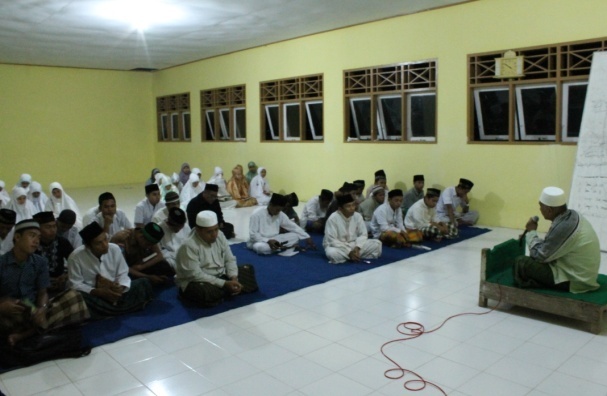 Adapun Misi Pondok Pesantren adalah sebagai berikut:Menyelenggerakan pendidikan keagamaan untuk membina santri yang memiliki integritas moral, beriman dan bertaqwa.Menyelenggarakan pendidikan dalam rangka membekali santri dengan ilmu pengetahuan dan tekhnologi.Menyelenggarakan pendidikan berwawasan kebangsaan untuk melahirkan santri yang cinta tanah air.Menyelenggarakan pendidikan, keterampilan berbasis tekhnologi dan potensi lokal sebagai bekal bagi masa depan santri.Pengurus Pesantren Pondok Pesantren Iyahaul Ulum Darud Dakwah Wal Irsyad (DDI) BarugaAdapun Pengurus Pondok Pesantren adalah sebagai berikut:Pimpinan		: 	KH. Muslih Nur Husain, Lc., M. Ag.Wakil Pimpinan		: 	Drs. Mukhtar Hadi, M. Pd.Wakil Pimpinan		: 	Dr. Muhammad Nasir, MA.Wakil Pimpinan		: 	Nur Salim Ismail, S. Th. I., M. Si.Sekretaris		: 	Muhammad Najib, S. Pd. I.Wakil Sekretaris		:	Muh. Arham B., M. Pd. IWakil Sekretaris		:	Ahmad Subhan, S. Pd.Bendahara		: 	Juariah, S. Ag.Wakil Bendahara		:	Nurhayati, S. Ag.Bidang-BidangBerikut merupakan bidang-bidang yang ada pada pondok pesantren, yakni :Bidang Pendidikan Madrasah			: Nurjamiat, S. Ag.Bidang Pendidikan Kepesantrenan		: Muhammad As’ad, SQ.  Bidang Dakwah & Sosial Kemasyarakat	: Syamsuddin, S. Sos.Bidang Asrama & Kesantrian			: Al Amin, S. Pd. I., M. Pd.Bidang Kehumasan				: Muhammad Abrar, S. Pd.Bidang Media & Informasi				: Nurmuddatstsir, S. Pd.Bidang Sarana Prasarana				: Subaer, S. Pd.Bidang Usaha & Sosial				: Nadiah, S. Pd.Bidang Kemanan				: MawardiBidang Pemberdayaan Alumni		: IKAPI DDI BarugaData Santri Belajar Formal Dan NonformalPondok Pesantren Iyahaul Ulum Darud Dakwah Wal Irsyad (DDI) Baruga menyediakan dua sarana Pendidikan yaitu formal dan nonformal. Adapun data santri pondok pesantren yang belajar formal dan nonformal adalah sebagai berikut:Formal (MTs & MA)Jumlah Status Mukim SiswaNonformalTaman Pendidikan Al-Qur`an (TPA)Madrasah Diniyah AwaliyahSejarah Berdirinya Pondok Pesantren Iyahaul Ulum Darud Dakwah Wal Irsyad (DDI) BarugaBerdirinya Pondok Pesantren Ihyaul Ulum DDI Baruga adalah bermula dari didirikannya Madrasah Arabiyah Islamiyah (MAI) Baruga pada tahun 1946, dimana MAI Baruga adalah merupakan Cabang dari Madrasah Arabiyah Islamiyah Mangkoso.Pengurus Cabang DDI Baruga beserta para tokoh masyarakat berinisiatif untuk mendirikan Madrasah Aliyah dan harapan itu terwujud. Kedua madrasah tersebut terus berjalan dan berproses dengan segala kemampuan yang dimilikinya. Sehingga Pengurus Cabang DDI (PC-DDI) berkeinginan untuk menjadikan kedua madrasah tersebut menjadi Pondok Pesantren DDI. Pencerminan sebuah pondok pesantren pada waktu itu dilihat bukan hanya karena adanya pengajian pondokan, namun juga harus ditopang oleh potensi lain, misalnya ada lokasi bagi kepentingan pendidikan keterampilan. Pensyaratan ini telah dipenuhi dengan tersedianya lokasi seluas 12 Ha. Atas dasar inilah sehingga Pengurus Cabang DDI (PC-DDI) Baruga mengadakan rapat dan menyetujui pendirian pondok pesantren, atas berbagai pertimbangan yaitu:Penyelenggaraan pendidikan/pengajian pondokan yang selama ini telah berlangsung sejak berdirinya DDI Baruga hingga sekarang walau pernah mengalami pasang surut. Hal ini memerlukan penjelajahan orientasi dan pengelolaan secara administratif.Potensi lingkungan berupa kekayaan alam dan masih luasnya lahan pertanian yang perlu mendapat perhatian, tenaga terampil dan menguasai bidangnya. Tenaga demikian dimungkinkan lahir dari kader-kader pondok pesantren.Kondisi sosial masyarakat Baruga dengan ciri senang bergotong-royong dan bahu membahu untuk kepentingan umum, pembangunan bangsa dan Negara.Semacam ini perlu dilestarikan dan dimanfaatkan, sekaligus menjadi angin segar bagi keberlangsungan sebuah pondok pesantren. Pengurus Besar DDI selanjutnya mengeluarkan surat keputusan, Nomor: PB/B-11/26/IV/1985, maka resmilah berdirinya Pondok Pesantren Ihyaul Ulum DDI Baruga atas restu Rais Majelis A la PB-DDI, Kiai H. Abdurrahman Ambo Dalle. Pendirian Pondok Pesantren Ihyaul Ulum DDI Baruga lahir berdasarkan kesepakatan Pengurus Cabang DDI Baruga dalam musyawarah kemudian pendiriannya direstui oleh PB-DDI berdasarkan SK Nomor: PB/B-II/26/IV/1985. Acara peresmiannya secara formal yang dihadiri dan diresmikan langsung oleh Ketua Umum PB-DDI, Kiai H. Abdurrahman Ambo Dalle.Pondok Pesantren Ihyaul Ulum DDI Baruga ini dipimpin oleh Kiai H. Nur Husain kepemimpinan beliau dilanjutkan oleh Kiai H. Nasruddin Rahim, selanjutnya dipimpin oleh Kiai H. Ismail Nur sampai sekarang Letak Geografis Pondok Pesantren Ihyaul Ulum DDI Baruga Majene Baruga terletak di lembah pegunungan yang hijau rindang dengan pepohonan, di tengahnya mengalir sebuah sungai yang merupakan sumber air minum bagi warga Majene. Di daerah inilah berdiri sebuah lembaga pendidikan Islam yang bernama Pondok Pesantren Ihyaul Ulum DDI Baruga yang jaraknya + 5 km dari ibukota Kabupaten Majene.Pondok pesantren ini telah berdiri sejak 39 tahun yang lalu. Kecamatan Banggae Timur merupakan salah satu Kecamatan dari delapan Kecamatan di Majene yang cukup terkenal dengan ciri khas keagamaannya. Namanya cukup dikenal di kawasan Sulawesi Barat dan terlebih khusus lagi di kabupaten Majene.Kontribusi Pondok Pesantren Kontribusi merupakan sokongan berupa uang atau dana sebagai bentuk bantuan yang dikeluarkan oleh individu atau kelompok. Kamus Umum Bahasa Indonesia (KUBI) mengartikan kontribusi sebagai bentuk iuran uang atau dana pada suatu forum, perkumpulan, dan lain sebagainya. Berdasarkan kedua pengertian di atas, bisa disimpulkan bahwa kontribusi merupakan bentuk bantuan nyata berupa uang terhadap suatu kegiatan tertentu untuk mencapai tujuan bersama yang telah ditetapkan sebelumnya.Adapun biaya operasional yang digunakan oleh Pondok Pesantren DDI Baruga selama ini berasal dari infak para santri/santriwati, para donatur, dan sumbangan-sumbangan lain yang tidak mengikat.Pada tahun 2022 ini Pondok Pesantren DDI Baruga baru memulai usaha bisnis, yang mana tujuan adanya bisnis tersebut agar meningkatkan biaya operasional yang dibutuhkan untuk kebutuhan pesantren dan para santri/santiwati dan kedepannya juga akan mencoba mengembangkan bisnis/usaha di bidang yang lain.Adapun sumber dana yang digunakan dalam operasional Pondok Pesantren ini adalah bersumber dari beberapa hasil usaha, diantaranya:MinimarketDepot Air Minum ROPerkebunan yang dikelola langsung oleh pihak pondok pesantren di atas tanah wakafTernak sapi diatas tanah wakafKemudian, pondok pesantren Iyahaul Ulum Darud Dakwah Wal Irsyad (DDI) memberikan banyak manfaat dan juga konstribusi terhadap masyarakat Baruga. Adapun manfaat dan kontribusi pesantren yang diberikan kepada masyarakat  yakni Menyebarkan agama lebih luas dan memperdalam ilmu pengetahan khusunya didalam ilmu agama. Semenjak ada pondok pesantren, masyarakat baruga lebih fokus dalam meningkatkan ilmu pengetahuan agama mereka. Karena adanya pondok pesantren ini juga banyak terjadi perubahan sikap maupun sifat dari orang tua bahkan ke anak-anak nya. Etika mereka berubah perlahan dari yang awal nya sering berperilaku buruk, contohhnya “nongkrong dijalanan (kegiatan yang tidak bermanfaat)”, kemudian berubah menjadi lebih baik sejak adanya pondok peantren tersebut.BAB VPENUTUPKesimpulanBerdasarkan pembahasan penelitian penulis tentang Sejarah Berdirinya dan Kontribusi Pondok Pesantren Iyahaul Ulum Darud Dakwah Wal Irsyad (DDi) Baruga Kab. Majenne Sulawesi Barat, maka penulis mengambil kesimpulan sebagai berikut:Darud Da’wah Wal-Irsyad (Arab:  دار  الدعـوة  والإرشـاد  Dār  ad-Da'wah  wal-Irsyād) pada hakekatnya adalah suatu organisasi yang mengambil peran dalam fungsi mengajak manusia ke jalan yang benar dan membimbingnya menurut ajaran Islam ke arah kebaikan dan mendapatkan keselamatan dunia akhirat.Pondok Pesantren Ihyaul Ulum DDI Baruga Majene Baruga terletak di lembah pegunungan yang hijau rindang dengan pepohonan, di tengahnya mengalir sebuah sungai yang merupakan sumber air minum bagi warga Majene. Di daerah inilah berdiri sebuah lembaga pendidikan Islam yang bernama Pondok Pesantren Ihyaul Ulum DDI Baruga yang jaraknya + 5 km dari ibukota Kabupaten Majene.Berdirinya pondok pesantren ini bermula dari didirikannya Madrasah Arabiyah Islamiyah (MAI) Baruga pada tahun 1946. Kemudian pada tahun 1947 diadakan musyawarah alim ulama Aswaja se-Sulawesi Selatan. Salah satu keputusan penting dari musyawarah tersebut adalah perlunya didirikan suatu organisasi Islam  yang bergerak dalam bidang pendidikan, dakwah dan sosial kemaslahatan umat. Dengan melalui proses yang demokratis dalam musyawarah tersebut, disepakati nama organisasi tersebut. Kemudian Pengurus Cabang DDI (PC-DDI) berkeinginan untuk menjadikan kedua madrasah menjadi Pondok Pesantren DDI. SaranBerdasarkan dari pengkajian hasil penelitian di lapangan maka penulis bermaksud memberikan saran yang mudah-mudahan dapat bermanfaat bagi lembaga maupun bagi peneliti yang selanjutnya, yaitu sebagai berikut:Bagi Pihak PemerintahSeperti yang sudah dijelaskan, sarana prasarana merupakan salah satu sumber daya yang penting dan utama dalam menunjang fasilitas yang ada di pesantren khususnya di Pondok Pesantren Darud Da’wah Wal-Irsyad (DDI) Baruga, Majene, untuk itu perlu dilakukan peningkatan dalam penyediaan dan pengelolaannya, agar tujuan yang diharapkan dapat tercapai. Hasil penelitian terkait sarana prasarana terhadap efektivitas penyediaan fasilitas pondok secara umum sudah menunjukkan kondisi yang  baik. Namun secara khusus perlu adanya peningkatan yang lebih baik lagi, diantaranya berdasarkan hasil temuan peneliti terkait sarana prasarana di Pondok Pesantren Darud Da’wah Wal-Irsyad (DDI) Baruga , hal yang memiliki kecenderungan paling rendah adalah tentang penyediaan fasilitas pondok, seperti pada umumnya tempat tidur, lemari, dan khususnya toilet dan kamar mandi para santri dan santri wati, dalam hal ini diharapkan perhatian pemerintah dalam pengadaan fasilitas tersebut, .Bagi peneliti selanjutnyaAdapun beberapa saran yang perlu diperhatikan bagi peneliti selanjutnya yang tertarik meneliti tentang Sejarah Berdirinya dan Kontribusi Pondok Pesantren Iyahaul Ulum Darud Dakwah Wal Irsyad (DDi) Baruga Kab. Majenne Sulawesi Barat adalah:Peneliti selanjutnya diharapkan untuk mengkaji lebih banyak sumber maupun referensi yang terkait dengan Sejarah Berdirinya dan Kontribusi Pondok Pesantren Iyahaul Ulum Darud Dakwah Wal Irsyad (DDi) Baruga Kab. Majenne Sulawesi Barat agar hasil penelitiannya dapat lebih baik dan lebih lengkap lagi.Peneliti selanjutnya diharapkan lebih mempersiapkan diri dalam proses pengambilan dan pengumpulan dan segala sesuatunya sehingga penelitian dapat dilaksanakan dengan lebih baik.Peneliti selanjutnya diharapkan ditunjang pula dengan wawancara dengan  sumber yang kompeten dalam kajian Sejarah Berdirinya dan Kontribusi Pondok Pesantren Iyahaul Ulum Darud Dakwah Wal Irsyad (DDi) Baruga Kab. Majenne Sulawesi Barat.DAFTAR PUSTAKAA’la, Abdul. Pembruan Pesantren (Yogyakarta: Pustaka Pasantren, 2006).Achada, Muhammada Yusuf. Sejarah Dan Perkembangan Pondok Pasantren 	Daruttauhid Al-Alawiyah Patroyudan Jepara Jawa Tengah 1980-2016, 	(Jepara: 	Program Studi Sejarah Peradaban Islam, Fakultas Adab Dan Humaniora).Ali, Moh R. Pengantar Ilmu Sejarah Indonesia (Yogyakarta Penerbit LKIS, 	2003).Ash-Shiddeqy, T.M. Hasbi. Ilmu-Ilmu Al-Qur’an, (Jakarta: Bulan Bintang 1972).Azra, Azyumardi. Pendidikan Islam: Tradisi Dan Modernisasi Menuju Mienium 	Baru, (Jakarta: Logos Wacana Ilmu 2022).Baharuddin, Ismail. Tumbuh Dan Berkembangnya Pesantren (Jurnal.Iain-	Padangsisdimpuan.Ac.Id. 2014).Daud Ali, Muhammad, Daud, Habibah, Lembaga-Lembaga Islam Di Indonesia. 	(Jakarta: Raja Grafindo Persada, 1995).Dm, Herman, Sejarah Pasantren Indonesia, (Jurnal Al-Ta”Dib).Faisal, Yusuf Amir, Reorientasi Pendidikan Islam, (Jakarta: Raja Grafindo 	Perkasa, 1995).Ferdinan, Pondok Pasantren, Ciri Khas Perkembangannya, (Jurnal Tarbawi, 	2016).Furqan, Muhammad. Surau Dan Pasantren Sebagai Lembaga Pengembangan 	Masyarakat Islam Di Indonesia, (Kajian Perspektif Histori), (Jurnal 	Ijtimayiyayh 2019).Gazalba, Sidi. Pengantar Ilmu Sejarah (Jakarta: Bhatra, 1981).Gilbert J, Garraghan. Pendekatan A Guide To Historical Method East Fordhan Road, 	(New York : Fodham University Press, 1996).Gottschalk, Louis. Metode Penelitian Sejarah, (Jakarta: Bhatara 1981).Harahap,Nursapian. Penelitian Kualitataif (Medan: Wal Ashari Publishong, 2020).Hariyono. Mempelajari Sejarah Secara Efektif (Jakarta : Pustaka Jaya 1995).Hasan M.Iqbal Pokok Pkk Materi Ideologi Penelitian Dan Apikasi (Jakarta : 	Gahlia 	2002).Hasan. Perkembangan Pendidikan Pasentren Indonesia.Huda Nurul. Pedoman Majelis Ta’limmmmmmm (Jakarta : Kodi Dki Jakarta 1990).Iskandar, Kaus Dewan Edisi III, (Kuala Lumpur : Dewan Bahasa Dan Pustaka, 1986).Ismail, Fatah. Dinamika Pesantren Dan Madrasah (Yogyakarta : Pustak Pelajar 2002).Kesuma, Guntur Cahaya. Refleksi Model Pendidikan Pesentren Dan Tantangan Nya Masa Kini, (Jurmal Tadris Keguruan Dan Ilmu Tarbiayah, 2017).Kartodirdjo, Sartono. Pendekatan Ilmu Sosial Dalam Metodologi Sejarah (Jakarta	Gramedia).Komaria, Nur. Pondok Pasantren Sebagai Role Model Berbasis Full Day School Hikmah (	Jurnal Pendidikan Islam 2016).Kuntowijiyo, Pengantar Ilmu Sejarah (Yogyakarta : Bentang 1995)Ma’rifah,Siti. Pesantren Sebagai Habitus Peradaban Islam Ndonesia (Skripsi Tidak Di 	Terbitkan), Stain Kudus, 2015.	Mahdi,Adnan. Sejarah Dan Peran Pesantren Dalam Pendidikan Di Indonesia 	(Jurnal Ilamic Review, 2013)Mahfudh, Sahal. Pesantren Mencari Makna, (Jakarta : Pustalka Cianjur,1999)Medjid, M. Dien. Ilmu Sejarah Sdbuah Pengantar, (Jakarta : Rineka 2000)Meleong, Lexy J Metode Penelitian Kualitataif (Bandung : Remaja Rosadkarya 2022)Munawwir, Ahmad Waeson. Kamus Al-Munawwir, (Yogyakarta : Pustaka 	Progressif, 1997)Nasution, S . Metode Naturaistik Kualitatif, (Bandung : Tarsino, 1996)Nurhayati, Aisatun. Literasi Keisalaman Dalam Konteks Pasantren, (Pustakaloka, 	2013).Nurhayati Literasi Keislaman Dalama Konteks.Nirwnita.  Psikologi Pendidikan, (Makssar : Yapma,2003)Purnamasari, Nia Indah Kontruksi System Pendidkan Pasantren Tradisional Di 	Era 	Global : Pradoks Dan Relevansi, (Jurnal Sejarah Budaya Dan 	Pengajarannya) (Lubuklinggau,2019).Simu, Islam Dan Pergumulan Budaya Jawa, (Jakarta: Teraju, 2003).Sobana, Hardjasaputra A. Metode Penelitian Sejarah Di Dlam Materi Penyuluhan 	Workshp Penelitian Dan Perkembangan Budaya, (Bandung : BPPPSBP).Sulasman, Metodepenelitain Sejarah, (Bandung: Pustaka Setia 2014)	Suryosubroto, B. Hubungan Sekolah Dengan Masyrakat, (Jakarta : PT. 	Rineka Cipta 2012)Syafe’i Imama. Pondok Pasanteren : Lembaga Pendidikan Pembentukan Karakter 	Al-Tadzikkiriyyah, ( Jurnal Pendidikan Islam, 2017)Syaltul, Mhmud. Al-Islam Aqidah Wa Al-Syariah, (Beirut : Dar Al-Qalam, 1966)	T, Abdullah, Surjomijhardjo, A. Ilmi Sejarah Dan Historiografi : Arah Dan 	Perspektif (Jakarta : Geamedia)Tanzen, Ahmad. Dasar-Dasar Penelitian,(Surabaya : Elkaf, 2016)Tolib, Abdul. Pendidikan Di Pondok Pasantren Moderen, (Jurnaal Rialah 2015)Usman, Sunyoto. Pembangunan Dan Pemelajaran Masyarakat, (Jakarta Pustaka 	Pelajar 2010).Wibowon, Ahmad Edi. Sejarah Perkembangan Pondok Pasantren Al-Falah Pacul 	Bojo Negoro, (Skripsi Tidak Di Terbitkan, Surabaya Fakultas Adab Dan 	Humaniora,Universitas Islam Negri Sunan Ampelll Surabaya).Zulhimma, Dinaika Perkembangan Pondok Pasantren Di Indonesia , (Jurnal Darul 	Ilmi, 2013).TingkatLaki-LakiPerempuanJumlahMTs181174355MA166225391TotalTotalTotal746Status MukimLaki-LakiPerempuanJumlahMondok247302549Tidak Mondok10097197TotalTotalTotal746